Абдирасулова Жайнагуль Абдирасуловна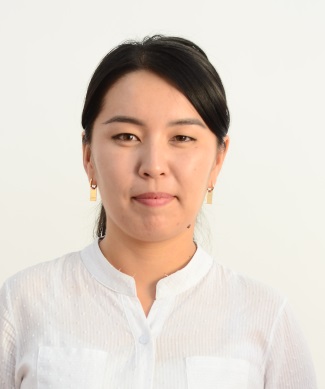 Абдирасулова Жайнагуль Абдирасуловна, 1993 года рождения, кыргыз. В 2017 году окончила с отличием медицинский факультет ОшГУ по специальности «лечебное дело». В 2019 году окончила двухгодичную клиническую ординатуру ФПМО по специальности « акушерство-гинекология », на базе Ошского Городского Перинатального центра.Аспирант 3-года.Стаж педагогической работы в ВУЗах – 5 лет.Частная гинекология «Жамал» - врач-гинеколог с 2022 года.Сфера профессиональной деятельности: акушерство и гинекология.Абдирасулова Жайнагуль Абдирасуловна, 1993 года рождения, кыргыз. В 2017 году окончила с отличием медицинский факультет ОшГУ по специальности «лечебное дело». В 2019 году окончила двухгодичную клиническую ординатуру ФПМО по специальности « акушерство-гинекология », на базе Ошского Городского Перинатального центра.Аспирант 3-года.Стаж педагогической работы в ВУЗах – 5 лет.Частная гинекология «Жамал» - врач-гинеколог с 2022 года.Сфера профессиональной деятельности: акушерство и гинекология.Абдирасулова Жайнагуль Абдирасуловна, 1993 года рождения, кыргыз. В 2017 году окончила с отличием медицинский факультет ОшГУ по специальности «лечебное дело». В 2019 году окончила двухгодичную клиническую ординатуру ФПМО по специальности « акушерство-гинекология », на базе Ошского Городского Перинатального центра.Аспирант 3-года.Стаж педагогической работы в ВУЗах – 5 лет.Частная гинекология «Жамал» - врач-гинеколог с 2022 года.Сфера профессиональной деятельности: акушерство и гинекология.Абдирасулова Жайнагуль Абдирасуловна, 1993 года рождения, кыргыз. В 2017 году окончила с отличием медицинский факультет ОшГУ по специальности «лечебное дело». В 2019 году окончила двухгодичную клиническую ординатуру ФПМО по специальности « акушерство-гинекология », на базе Ошского Городского Перинатального центра.Аспирант 3-года.Стаж педагогической работы в ВУЗах – 5 лет.Частная гинекология «Жамал» - врач-гинеколог с 2022 года.Сфера профессиональной деятельности: акушерство и гинекология.Абдирасулова Жайнагуль Абдирасуловна, 1993 года рождения, кыргыз. В 2017 году окончила с отличием медицинский факультет ОшГУ по специальности «лечебное дело». В 2019 году окончила двухгодичную клиническую ординатуру ФПМО по специальности « акушерство-гинекология », на базе Ошского Городского Перинатального центра.Аспирант 3-года.Стаж педагогической работы в ВУЗах – 5 лет.Частная гинекология «Жамал» - врач-гинеколог с 2022 года.Сфера профессиональной деятельности: акушерство и гинекология.Абдирасулова Жайнагуль Абдирасуловна, 1993 года рождения, кыргыз. В 2017 году окончила с отличием медицинский факультет ОшГУ по специальности «лечебное дело». В 2019 году окончила двухгодичную клиническую ординатуру ФПМО по специальности « акушерство-гинекология », на базе Ошского Городского Перинатального центра.Аспирант 3-года.Стаж педагогической работы в ВУЗах – 5 лет.Частная гинекология «Жамал» - врач-гинеколог с 2022 года.Сфера профессиональной деятельности: акушерство и гинекология.Персональная информацияПерсональная информацияПерсональная информацияПерсональная информацияПерсональная информацияПерсональная информацияПерсональная информацияПерсональная информацияПерсональная информацияПерсональная информацияПерсональная информацияПерсональная информацияФамилия Фамилия Фамилия Фамилия Фамилия АбдирасуловаАбдирасуловаАбдирасуловаАбдирасуловаАбдирасуловаАбдирасуловаАбдирасуловаИмя Имя Имя Имя Имя ЖайнагульЖайнагульЖайнагульЖайнагульЖайнагульЖайнагульЖайнагульОтчествоОтчествоОтчествоОтчествоОтчествоАбдирасуловнаАбдирасуловнаАбдирасуловнаАбдирасуловнаАбдирасуловнаАбдирасуловнаАбдирасуловнаДата рожденияДата рожденияДата рожденияДата рожденияДата рождения16 мая 1993 года16 мая 1993 года16 мая 1993 года16 мая 1993 года16 мая 1993 года16 мая 1993 года16 мая 1993 годаКонтактная информация:Контактная информация:Контактная информация:Контактная информация:Рабочий телефонРабочий телефонРабочий телефонРабочий телефонРабочий телефонКонтактная информация:Контактная информация:Контактная информация:Контактная информация:Домашний телефонДомашний телефонДомашний телефонДомашний телефонДомашний телефонКонтактная информация:Контактная информация:Контактная информация:Контактная информация:Мобильный телефонМобильный телефонМобильный телефонМобильный телефонМобильный телефон+9965552251648+9965552251648+9965552251648Контактная информация:Контактная информация:Контактная информация:Контактная информация:ФаксФаксФаксФаксФаксКонтактная информация:Контактная информация:Контактная информация:Контактная информация:E-mailE-mailE-mailE-mailE-mailjainash93@mail.rujainash93@mail.rujainash93@mail.ruОБРАЗОВАНИЕ:ОБРАЗОВАНИЕ:ОБРАЗОВАНИЕ:ОБРАЗОВАНИЕ:ОБРАЗОВАНИЕ:ОБРАЗОВАНИЕ:ОБРАЗОВАНИЕ:ОБРАЗОВАНИЕ:ОБРАЗОВАНИЕ:ОБРАЗОВАНИЕ:ОБРАЗОВАНИЕ:ОБРАЗОВАНИЕ:Дата начала / окончанияДата начала / окончанияВузВузВузВузВузФакультетФакультетФакультетФакультетСпециальность2011/20172011/2017Ошский Государственный УниверситетОшский Государственный УниверситетОшский Государственный УниверситетОшский Государственный УниверситетОшский Государственный УниверситетМедицинский Медицинский Медицинский Медицинский врач - лечебник2017/20192017/2019Ошский Государственный УниверситетОшский Государственный УниверситетОшский Государственный УниверситетОшский Государственный УниверситетОшский Государственный УниверситетПоследипломного Медицинского Образования Последипломного Медицинского Образования Последипломного Медицинского Образования Последипломного Медицинского Образования врач - акушер – гинеколог 2018/20192018/2019Ошский Государственный УниверситетОшский Государственный УниверситетОшский Государственный УниверситетОшский Государственный УниверситетОшский Государственный УниверситетМеждународный медицинский, кафедра “Клинических дисциплин2”Международный медицинский, кафедра “Клинических дисциплин2”Международный медицинский, кафедра “Клинических дисциплин2”Международный медицинский, кафедра “Клинических дисциплин2”ассистент-преподаватель С 2019С 2019Ошский Государственный УниверситетОшский Государственный УниверситетОшский Государственный УниверситетОшский Государственный УниверситетОшский Государственный УниверситетМеждународный медицинский, кафедра “Клинических дисциплин2”Международный медицинский, кафедра “Клинических дисциплин2”Международный медицинский, кафедра “Клинических дисциплин2”Международный медицинский, кафедра “Клинических дисциплин2”Преподаватель, аспирантКлючевые квалификации/ ОПЫТ в области аккредитации и гарантии качества (тренинг, семинары, конференции и т.п.).Ключевые квалификации/ ОПЫТ в области аккредитации и гарантии качества (тренинг, семинары, конференции и т.п.).Ключевые квалификации/ ОПЫТ в области аккредитации и гарантии качества (тренинг, семинары, конференции и т.п.).Ключевые квалификации/ ОПЫТ в области аккредитации и гарантии качества (тренинг, семинары, конференции и т.п.).Ключевые квалификации/ ОПЫТ в области аккредитации и гарантии качества (тренинг, семинары, конференции и т.п.).Ключевые квалификации/ ОПЫТ в области аккредитации и гарантии качества (тренинг, семинары, конференции и т.п.).Ключевые квалификации/ ОПЫТ в области аккредитации и гарантии качества (тренинг, семинары, конференции и т.п.).Ключевые квалификации/ ОПЫТ в области аккредитации и гарантии качества (тренинг, семинары, конференции и т.п.).Ключевые квалификации/ ОПЫТ в области аккредитации и гарантии качества (тренинг, семинары, конференции и т.п.).Ключевые квалификации/ ОПЫТ в области аккредитации и гарантии качества (тренинг, семинары, конференции и т.п.).Ключевые квалификации/ ОПЫТ в области аккредитации и гарантии качества (тренинг, семинары, конференции и т.п.).Ключевые квалификации/ ОПЫТ в области аккредитации и гарантии качества (тренинг, семинары, конференции и т.п.).Дата начала / окончанияДата начала / окончанияНазвание Название Название Название Название Название Название Название Название Название 2010-20112010-2011Сертификат о пройденной учебе в США, штат Джорджия,город Шугар Хилл.Сертификат о пройденной учебе в США, штат Джорджия,город Шугар Хилл.Сертификат о пройденной учебе в США, штат Джорджия,город Шугар Хилл.Сертификат о пройденной учебе в США, штат Джорджия,город Шугар Хилл.Сертификат о пройденной учебе в США, штат Джорджия,город Шугар Хилл.Сертификат о пройденной учебе в США, штат Джорджия,город Шугар Хилл.Сертификат о пройденной учебе в США, штат Джорджия,город Шугар Хилл.Сертификат о пройденной учебе в США, штат Джорджия,город Шугар Хилл.Сертификат о пройденной учебе в США, штат Джорджия,город Шугар Хилл.Сертификат о пройденной учебе в США, штат Джорджия,город Шугар Хилл.20122012Сертификат за волонтерскую работу в летнем лагере ENGLISH ACCESS SUMMER GRADUATION CAMP.Сертификат за волонтерскую работу в летнем лагере ENGLISH ACCESS SUMMER GRADUATION CAMP.Сертификат за волонтерскую работу в летнем лагере ENGLISH ACCESS SUMMER GRADUATION CAMP.Сертификат за волонтерскую работу в летнем лагере ENGLISH ACCESS SUMMER GRADUATION CAMP.Сертификат за волонтерскую работу в летнем лагере ENGLISH ACCESS SUMMER GRADUATION CAMP.Сертификат за волонтерскую работу в летнем лагере ENGLISH ACCESS SUMMER GRADUATION CAMP.Сертификат за волонтерскую работу в летнем лагере ENGLISH ACCESS SUMMER GRADUATION CAMP.Сертификат за волонтерскую работу в летнем лагере ENGLISH ACCESS SUMMER GRADUATION CAMP.Сертификат за волонтерскую работу в летнем лагере ENGLISH ACCESS SUMMER GRADUATION CAMP.Сертификат за волонтерскую работу в летнем лагере ENGLISH ACCESS SUMMER GRADUATION CAMP.20172017Сертификат об окончании Медицинского факультета ОшГУ с отличием.Сертификат об окончании Медицинского факультета ОшГУ с отличием.Сертификат об окончании Медицинского факультета ОшГУ с отличием.Сертификат об окончании Медицинского факультета ОшГУ с отличием.Сертификат об окончании Медицинского факультета ОшГУ с отличием.Сертификат об окончании Медицинского факультета ОшГУ с отличием.Сертификат об окончании Медицинского факультета ОшГУ с отличием.Сертификат об окончании Медицинского факультета ОшГУ с отличием.Сертификат об окончании Медицинского факультета ОшГУ с отличием.Сертификат об окончании Медицинского факультета ОшГУ с отличием.20182018Сертификат о прохождении курса “B-LEARNING MODULES IN OCCUPATIONAL AND ENVIROMENTAL HEALTH”, ОшГУ, г. Ош, Кыргызстан.Сертификат о прохождении курса “B-LEARNING MODULES IN OCCUPATIONAL AND ENVIROMENTAL HEALTH”, ОшГУ, г. Ош, Кыргызстан.Сертификат о прохождении курса “B-LEARNING MODULES IN OCCUPATIONAL AND ENVIROMENTAL HEALTH”, ОшГУ, г. Ош, Кыргызстан.Сертификат о прохождении курса “B-LEARNING MODULES IN OCCUPATIONAL AND ENVIROMENTAL HEALTH”, ОшГУ, г. Ош, Кыргызстан.Сертификат о прохождении курса “B-LEARNING MODULES IN OCCUPATIONAL AND ENVIROMENTAL HEALTH”, ОшГУ, г. Ош, Кыргызстан.Сертификат о прохождении курса “B-LEARNING MODULES IN OCCUPATIONAL AND ENVIROMENTAL HEALTH”, ОшГУ, г. Ош, Кыргызстан.Сертификат о прохождении курса “B-LEARNING MODULES IN OCCUPATIONAL AND ENVIROMENTAL HEALTH”, ОшГУ, г. Ош, Кыргызстан.Сертификат о прохождении курса “B-LEARNING MODULES IN OCCUPATIONAL AND ENVIROMENTAL HEALTH”, ОшГУ, г. Ош, Кыргызстан.Сертификат о прохождении курса “B-LEARNING MODULES IN OCCUPATIONAL AND ENVIROMENTAL HEALTH”, ОшГУ, г. Ош, Кыргызстан.Сертификат о прохождении курса “B-LEARNING MODULES IN OCCUPATIONAL AND ENVIROMENTAL HEALTH”, ОшГУ, г. Ош, Кыргызстан.20192019Сертификат о прохождении курса повышения педагогической квалификации по обучению на основе компетентного подхода ,ОшГУ, г. Ош, Кыргызстан.Сертификат о прохождении курса повышения педагогической квалификации по обучению на основе компетентного подхода ,ОшГУ, г. Ош, Кыргызстан.Сертификат о прохождении курса повышения педагогической квалификации по обучению на основе компетентного подхода ,ОшГУ, г. Ош, Кыргызстан.Сертификат о прохождении курса повышения педагогической квалификации по обучению на основе компетентного подхода ,ОшГУ, г. Ош, Кыргызстан.Сертификат о прохождении курса повышения педагогической квалификации по обучению на основе компетентного подхода ,ОшГУ, г. Ош, Кыргызстан.Сертификат о прохождении курса повышения педагогической квалификации по обучению на основе компетентного подхода ,ОшГУ, г. Ош, Кыргызстан.Сертификат о прохождении курса повышения педагогической квалификации по обучению на основе компетентного подхода ,ОшГУ, г. Ош, Кыргызстан.Сертификат о прохождении курса повышения педагогической квалификации по обучению на основе компетентного подхода ,ОшГУ, г. Ош, Кыргызстан.Сертификат о прохождении курса повышения педагогической квалификации по обучению на основе компетентного подхода ,ОшГУ, г. Ош, Кыргызстан.Сертификат о прохождении курса повышения педагогической квалификации по обучению на основе компетентного подхода ,ОшГУ, г. Ош, Кыргызстан.20192019Сертификат о прохождении курса “Кесиптик билим беруу до компетенттуулук мамилеге ылайык окуу-методикалык документтерди иштеп чыгуу жана технологияларды пайдалануу”, ОшМУ, Ош ш., Кыргызстан.Сертификат о прохождении курса “Кесиптик билим беруу до компетенттуулук мамилеге ылайык окуу-методикалык документтерди иштеп чыгуу жана технологияларды пайдалануу”, ОшМУ, Ош ш., Кыргызстан.Сертификат о прохождении курса “Кесиптик билим беруу до компетенттуулук мамилеге ылайык окуу-методикалык документтерди иштеп чыгуу жана технологияларды пайдалануу”, ОшМУ, Ош ш., Кыргызстан.Сертификат о прохождении курса “Кесиптик билим беруу до компетенттуулук мамилеге ылайык окуу-методикалык документтерди иштеп чыгуу жана технологияларды пайдалануу”, ОшМУ, Ош ш., Кыргызстан.Сертификат о прохождении курса “Кесиптик билим беруу до компетенттуулук мамилеге ылайык окуу-методикалык документтерди иштеп чыгуу жана технологияларды пайдалануу”, ОшМУ, Ош ш., Кыргызстан.Сертификат о прохождении курса “Кесиптик билим беруу до компетенттуулук мамилеге ылайык окуу-методикалык документтерди иштеп чыгуу жана технологияларды пайдалануу”, ОшМУ, Ош ш., Кыргызстан.Сертификат о прохождении курса “Кесиптик билим беруу до компетенттуулук мамилеге ылайык окуу-методикалык документтерди иштеп чыгуу жана технологияларды пайдалануу”, ОшМУ, Ош ш., Кыргызстан.Сертификат о прохождении курса “Кесиптик билим беруу до компетенттуулук мамилеге ылайык окуу-методикалык документтерди иштеп чыгуу жана технологияларды пайдалануу”, ОшМУ, Ош ш., Кыргызстан.Сертификат о прохождении курса “Кесиптик билим беруу до компетенттуулук мамилеге ылайык окуу-методикалык документтерди иштеп чыгуу жана технологияларды пайдалануу”, ОшМУ, Ош ш., Кыргызстан.Сертификат о прохождении курса “Кесиптик билим беруу до компетенттуулук мамилеге ылайык окуу-методикалык документтерди иштеп чыгуу жана технологияларды пайдалануу”, ОшМУ, Ош ш., Кыргызстан.20192019Сертификат об окончании клинической ординатуры ФПМО на базе ОГКБ родильного стационара, с присвоением квалификации “врач – акушер – гинеколог”, ОшГУ, г. Ош, Кыргызстан.Сертификат об окончании клинической ординатуры ФПМО на базе ОГКБ родильного стационара, с присвоением квалификации “врач – акушер – гинеколог”, ОшГУ, г. Ош, Кыргызстан.Сертификат об окончании клинической ординатуры ФПМО на базе ОГКБ родильного стационара, с присвоением квалификации “врач – акушер – гинеколог”, ОшГУ, г. Ош, Кыргызстан.Сертификат об окончании клинической ординатуры ФПМО на базе ОГКБ родильного стационара, с присвоением квалификации “врач – акушер – гинеколог”, ОшГУ, г. Ош, Кыргызстан.Сертификат об окончании клинической ординатуры ФПМО на базе ОГКБ родильного стационара, с присвоением квалификации “врач – акушер – гинеколог”, ОшГУ, г. Ош, Кыргызстан.Сертификат об окончании клинической ординатуры ФПМО на базе ОГКБ родильного стационара, с присвоением квалификации “врач – акушер – гинеколог”, ОшГУ, г. Ош, Кыргызстан.Сертификат об окончании клинической ординатуры ФПМО на базе ОГКБ родильного стационара, с присвоением квалификации “врач – акушер – гинеколог”, ОшГУ, г. Ош, Кыргызстан.Сертификат об окончании клинической ординатуры ФПМО на базе ОГКБ родильного стационара, с присвоением квалификации “врач – акушер – гинеколог”, ОшГУ, г. Ош, Кыргызстан.Сертификат об окончании клинической ординатуры ФПМО на базе ОГКБ родильного стационара, с присвоением квалификации “врач – акушер – гинеколог”, ОшГУ, г. Ош, Кыргызстан.Сертификат об окончании клинической ординатуры ФПМО на базе ОГКБ родильного стационара, с присвоением квалификации “врач – акушер – гинеколог”, ОшГУ, г. Ош, Кыргызстан.20192019Сертификат о прохождении курса “Teaching and laboratory work on microscopic methods”, ОшГУ, г. Ош ,Кыргызстан.Сертификат о прохождении курса “Teaching and laboratory work on microscopic methods”, ОшГУ, г. Ош ,Кыргызстан.Сертификат о прохождении курса “Teaching and laboratory work on microscopic methods”, ОшГУ, г. Ош ,Кыргызстан.Сертификат о прохождении курса “Teaching and laboratory work on microscopic methods”, ОшГУ, г. Ош ,Кыргызстан.Сертификат о прохождении курса “Teaching and laboratory work on microscopic methods”, ОшГУ, г. Ош ,Кыргызстан.Сертификат о прохождении курса “Teaching and laboratory work on microscopic methods”, ОшГУ, г. Ош ,Кыргызстан.Сертификат о прохождении курса “Teaching and laboratory work on microscopic methods”, ОшГУ, г. Ош ,Кыргызстан.Сертификат о прохождении курса “Teaching and laboratory work on microscopic methods”, ОшГУ, г. Ош ,Кыргызстан.Сертификат о прохождении курса “Teaching and laboratory work on microscopic methods”, ОшГУ, г. Ош ,Кыргызстан.Сертификат о прохождении курса “Teaching and laboratory work on microscopic methods”, ОшГУ, г. Ош ,Кыргызстан.20192019Сертификат выдан за участие на семинаре «Проведение самооценки вуза и написание отчета по самооценке», агенство EdNet, Ош, Кыргызстан.Сертификат выдан за участие на семинаре «Проведение самооценки вуза и написание отчета по самооценке», агенство EdNet, Ош, Кыргызстан.Сертификат выдан за участие на семинаре «Проведение самооценки вуза и написание отчета по самооценке», агенство EdNet, Ош, Кыргызстан.Сертификат выдан за участие на семинаре «Проведение самооценки вуза и написание отчета по самооценке», агенство EdNet, Ош, Кыргызстан.Сертификат выдан за участие на семинаре «Проведение самооценки вуза и написание отчета по самооценке», агенство EdNet, Ош, Кыргызстан.Сертификат выдан за участие на семинаре «Проведение самооценки вуза и написание отчета по самооценке», агенство EdNet, Ош, Кыргызстан.Сертификат выдан за участие на семинаре «Проведение самооценки вуза и написание отчета по самооценке», агенство EdNet, Ош, Кыргызстан.Сертификат выдан за участие на семинаре «Проведение самооценки вуза и написание отчета по самооценке», агенство EdNet, Ош, Кыргызстан.Сертификат выдан за участие на семинаре «Проведение самооценки вуза и написание отчета по самооценке», агенство EdNet, Ош, Кыргызстан.Сертификат выдан за участие на семинаре «Проведение самооценки вуза и написание отчета по самооценке», агенство EdNet, Ош, Кыргызстан.20192019Сертификат выдан за участие на семинаре «Формирование результатов обучения и их роль в построении учебного процесса», агенство EdNet, Ош, Кыргызстан.Сертификат выдан за участие на семинаре «Формирование результатов обучения и их роль в построении учебного процесса», агенство EdNet, Ош, Кыргызстан.Сертификат выдан за участие на семинаре «Формирование результатов обучения и их роль в построении учебного процесса», агенство EdNet, Ош, Кыргызстан.Сертификат выдан за участие на семинаре «Формирование результатов обучения и их роль в построении учебного процесса», агенство EdNet, Ош, Кыргызстан.Сертификат выдан за участие на семинаре «Формирование результатов обучения и их роль в построении учебного процесса», агенство EdNet, Ош, Кыргызстан.Сертификат выдан за участие на семинаре «Формирование результатов обучения и их роль в построении учебного процесса», агенство EdNet, Ош, Кыргызстан.Сертификат выдан за участие на семинаре «Формирование результатов обучения и их роль в построении учебного процесса», агенство EdNet, Ош, Кыргызстан.Сертификат выдан за участие на семинаре «Формирование результатов обучения и их роль в построении учебного процесса», агенство EdNet, Ош, Кыргызстан.Сертификат выдан за участие на семинаре «Формирование результатов обучения и их роль в построении учебного процесса», агенство EdNet, Ош, Кыргызстан.Сертификат выдан за участие на семинаре «Формирование результатов обучения и их роль в построении учебного процесса», агенство EdNet, Ош, Кыргызстан.20202020Сертификат об окончании волонтерской программы «Менторство», организованной Smart Generation in Action Foundation, Гос.департамент США.Сертификат об окончании волонтерской программы «Менторство», организованной Smart Generation in Action Foundation, Гос.департамент США.Сертификат об окончании волонтерской программы «Менторство», организованной Smart Generation in Action Foundation, Гос.департамент США.Сертификат об окончании волонтерской программы «Менторство», организованной Smart Generation in Action Foundation, Гос.департамент США.Сертификат об окончании волонтерской программы «Менторство», организованной Smart Generation in Action Foundation, Гос.департамент США.Сертификат об окончании волонтерской программы «Менторство», организованной Smart Generation in Action Foundation, Гос.департамент США.Сертификат об окончании волонтерской программы «Менторство», организованной Smart Generation in Action Foundation, Гос.департамент США.Сертификат об окончании волонтерской программы «Менторство», организованной Smart Generation in Action Foundation, Гос.департамент США.Сертификат об окончании волонтерской программы «Менторство», организованной Smart Generation in Action Foundation, Гос.департамент США.Сертификат об окончании волонтерской программы «Менторство», организованной Smart Generation in Action Foundation, Гос.департамент США.20202020Сертификат выдан за участие в международной онлайн-вебинаре «Школа для аспирантов», ВАК,  Кыргызстан.Сертификат выдан за участие в международной онлайн-вебинаре «Школа для аспирантов», ВАК,  Кыргызстан.Сертификат выдан за участие в международной онлайн-вебинаре «Школа для аспирантов», ВАК,  Кыргызстан.Сертификат выдан за участие в международной онлайн-вебинаре «Школа для аспирантов», ВАК,  Кыргызстан.Сертификат выдан за участие в международной онлайн-вебинаре «Школа для аспирантов», ВАК,  Кыргызстан.Сертификат выдан за участие в международной онлайн-вебинаре «Школа для аспирантов», ВАК,  Кыргызстан.Сертификат выдан за участие в международной онлайн-вебинаре «Школа для аспирантов», ВАК,  Кыргызстан.Сертификат выдан за участие в международной онлайн-вебинаре «Школа для аспирантов», ВАК,  Кыргызстан.Сертификат выдан за участие в международной онлайн-вебинаре «Школа для аспирантов», ВАК,  Кыргызстан.Сертификат выдан за участие в международной онлайн-вебинаре «Школа для аспирантов», ВАК,  Кыргызстан.20202020Сертификат выдан за участие в международной онлайн-вебинаре «How to prepare an article for publication in an indexed journal? Finding popular topics for your research», Researcher Academy On Campus, Elsevier, Кыргызстан. Сертификат выдан за участие в международной онлайн-вебинаре «How to prepare an article for publication in an indexed journal? Finding popular topics for your research», Researcher Academy On Campus, Elsevier, Кыргызстан. Сертификат выдан за участие в международной онлайн-вебинаре «How to prepare an article for publication in an indexed journal? Finding popular topics for your research», Researcher Academy On Campus, Elsevier, Кыргызстан. Сертификат выдан за участие в международной онлайн-вебинаре «How to prepare an article for publication in an indexed journal? Finding popular topics for your research», Researcher Academy On Campus, Elsevier, Кыргызстан. Сертификат выдан за участие в международной онлайн-вебинаре «How to prepare an article for publication in an indexed journal? Finding popular topics for your research», Researcher Academy On Campus, Elsevier, Кыргызстан. Сертификат выдан за участие в международной онлайн-вебинаре «How to prepare an article for publication in an indexed journal? Finding popular topics for your research», Researcher Academy On Campus, Elsevier, Кыргызстан. Сертификат выдан за участие в международной онлайн-вебинаре «How to prepare an article for publication in an indexed journal? Finding popular topics for your research», Researcher Academy On Campus, Elsevier, Кыргызстан. Сертификат выдан за участие в международной онлайн-вебинаре «How to prepare an article for publication in an indexed journal? Finding popular topics for your research», Researcher Academy On Campus, Elsevier, Кыргызстан. Сертификат выдан за участие в международной онлайн-вебинаре «How to prepare an article for publication in an indexed journal? Finding popular topics for your research», Researcher Academy On Campus, Elsevier, Кыргызстан. Сертификат выдан за участие в международной онлайн-вебинаре «How to prepare an article for publication in an indexed journal? Finding popular topics for your research», Researcher Academy On Campus, Elsevier, Кыргызстан. 20212021Сертификат «Избранные вопросы акушерства и гинекологии (для преподавателей ВУЗов и СУЗов)» южный филиал КГМИПиПК, Ош, КыргызстанСертификат «Избранные вопросы акушерства и гинекологии (для преподавателей ВУЗов и СУЗов)» южный филиал КГМИПиПК, Ош, КыргызстанСертификат «Избранные вопросы акушерства и гинекологии (для преподавателей ВУЗов и СУЗов)» южный филиал КГМИПиПК, Ош, КыргызстанСертификат «Избранные вопросы акушерства и гинекологии (для преподавателей ВУЗов и СУЗов)» южный филиал КГМИПиПК, Ош, КыргызстанСертификат «Избранные вопросы акушерства и гинекологии (для преподавателей ВУЗов и СУЗов)» южный филиал КГМИПиПК, Ош, КыргызстанСертификат «Избранные вопросы акушерства и гинекологии (для преподавателей ВУЗов и СУЗов)» южный филиал КГМИПиПК, Ош, КыргызстанСертификат «Избранные вопросы акушерства и гинекологии (для преподавателей ВУЗов и СУЗов)» южный филиал КГМИПиПК, Ош, КыргызстанСертификат «Избранные вопросы акушерства и гинекологии (для преподавателей ВУЗов и СУЗов)» южный филиал КГМИПиПК, Ош, КыргызстанСертификат «Избранные вопросы акушерства и гинекологии (для преподавателей ВУЗов и СУЗов)» южный филиал КГМИПиПК, Ош, КыргызстанСертификат «Избранные вопросы акушерства и гинекологии (для преподавателей ВУЗов и СУЗов)» южный филиал КГМИПиПК, Ош, Кыргызстан20212021Сертификат  «Менеджмент в образовании» -36 ч (РФ)Сертификат  «Менеджмент в образовании» -36 ч (РФ)Сертификат  «Менеджмент в образовании» -36 ч (РФ)Сертификат  «Менеджмент в образовании» -36 ч (РФ)Сертификат  «Менеджмент в образовании» -36 ч (РФ)Сертификат  «Менеджмент в образовании» -36 ч (РФ)Сертификат  «Менеджмент в образовании» -36 ч (РФ)Сертификат  «Менеджмент в образовании» -36 ч (РФ)Сертификат  «Менеджмент в образовании» -36 ч (РФ)Сертификат  «Менеджмент в образовании» -36 ч (РФ)20212021Сертификат участие в семинаре «Клинические протоколы в акушерстве и гинекологии», Кыргызская ассоциация акушеров-гинекологов и неонатологовСертификат участие в семинаре «Клинические протоколы в акушерстве и гинекологии», Кыргызская ассоциация акушеров-гинекологов и неонатологовСертификат участие в семинаре «Клинические протоколы в акушерстве и гинекологии», Кыргызская ассоциация акушеров-гинекологов и неонатологовСертификат участие в семинаре «Клинические протоколы в акушерстве и гинекологии», Кыргызская ассоциация акушеров-гинекологов и неонатологовСертификат участие в семинаре «Клинические протоколы в акушерстве и гинекологии», Кыргызская ассоциация акушеров-гинекологов и неонатологовСертификат участие в семинаре «Клинические протоколы в акушерстве и гинекологии», Кыргызская ассоциация акушеров-гинекологов и неонатологовСертификат участие в семинаре «Клинические протоколы в акушерстве и гинекологии», Кыргызская ассоциация акушеров-гинекологов и неонатологовСертификат участие в семинаре «Клинические протоколы в акушерстве и гинекологии», Кыргызская ассоциация акушеров-гинекологов и неонатологовСертификат участие в семинаре «Клинические протоколы в акушерстве и гинекологии», Кыргызская ассоциация акушеров-гинекологов и неонатологовСертификат участие в семинаре «Клинические протоколы в акушерстве и гинекологии», Кыргызская ассоциация акушеров-гинекологов и неонатологов20222022Сертификат за успешное участие в семинаре Колумбийского университета по теме «Здоровье матери и ребенка», Зальцбург, Австрия- 36 Европейских часов.Сертификат за успешное участие в семинаре Колумбийского университета по теме «Здоровье матери и ребенка», Зальцбург, Австрия- 36 Европейских часов.Сертификат за успешное участие в семинаре Колумбийского университета по теме «Здоровье матери и ребенка», Зальцбург, Австрия- 36 Европейских часов.Сертификат за успешное участие в семинаре Колумбийского университета по теме «Здоровье матери и ребенка», Зальцбург, Австрия- 36 Европейских часов.Сертификат за успешное участие в семинаре Колумбийского университета по теме «Здоровье матери и ребенка», Зальцбург, Австрия- 36 Европейских часов.Сертификат за успешное участие в семинаре Колумбийского университета по теме «Здоровье матери и ребенка», Зальцбург, Австрия- 36 Европейских часов.Сертификат за успешное участие в семинаре Колумбийского университета по теме «Здоровье матери и ребенка», Зальцбург, Австрия- 36 Европейских часов.Сертификат за успешное участие в семинаре Колумбийского университета по теме «Здоровье матери и ребенка», Зальцбург, Австрия- 36 Европейских часов.Сертификат за успешное участие в семинаре Колумбийского университета по теме «Здоровье матери и ребенка», Зальцбург, Австрия- 36 Европейских часов.Сертификат за успешное участие в семинаре Колумбийского университета по теме «Здоровье матери и ребенка», Зальцбург, Австрия- 36 Европейских часов.20222022Сертификат за успешное участие в конференции «Глобал Вилладж - Global Village 2022 — Future Leaders Conference» в Институте Якокки Университета Лихай, Вифлеем, Пенсильвания, США.Сертификат за успешное участие в конференции «Глобал Вилладж - Global Village 2022 — Future Leaders Conference» в Институте Якокки Университета Лихай, Вифлеем, Пенсильвания, США.Сертификат за успешное участие в конференции «Глобал Вилладж - Global Village 2022 — Future Leaders Conference» в Институте Якокки Университета Лихай, Вифлеем, Пенсильвания, США.Сертификат за успешное участие в конференции «Глобал Вилладж - Global Village 2022 — Future Leaders Conference» в Институте Якокки Университета Лихай, Вифлеем, Пенсильвания, США.Сертификат за успешное участие в конференции «Глобал Вилладж - Global Village 2022 — Future Leaders Conference» в Институте Якокки Университета Лихай, Вифлеем, Пенсильвания, США.Сертификат за успешное участие в конференции «Глобал Вилладж - Global Village 2022 — Future Leaders Conference» в Институте Якокки Университета Лихай, Вифлеем, Пенсильвания, США.Сертификат за успешное участие в конференции «Глобал Вилладж - Global Village 2022 — Future Leaders Conference» в Институте Якокки Университета Лихай, Вифлеем, Пенсильвания, США.Сертификат за успешное участие в конференции «Глобал Вилладж - Global Village 2022 — Future Leaders Conference» в Институте Якокки Университета Лихай, Вифлеем, Пенсильвания, США.Сертификат за успешное участие в конференции «Глобал Вилладж - Global Village 2022 — Future Leaders Conference» в Институте Якокки Университета Лихай, Вифлеем, Пенсильвания, США.Сертификат за успешное участие в конференции «Глобал Вилладж - Global Village 2022 — Future Leaders Conference» в Институте Якокки Университета Лихай, Вифлеем, Пенсильвания, США.20222022Сертификат за участие в семинаре «Антикоагулянтная терапия в практике врача акушер-гинеколога», Кыргызская ассоциация акушеров-гинекологов и неонатологов – 6ч.Сертификат за участие в семинаре «Антикоагулянтная терапия в практике врача акушер-гинеколога», Кыргызская ассоциация акушеров-гинекологов и неонатологов – 6ч.Сертификат за участие в семинаре «Антикоагулянтная терапия в практике врача акушер-гинеколога», Кыргызская ассоциация акушеров-гинекологов и неонатологов – 6ч.Сертификат за участие в семинаре «Антикоагулянтная терапия в практике врача акушер-гинеколога», Кыргызская ассоциация акушеров-гинекологов и неонатологов – 6ч.Сертификат за участие в семинаре «Антикоагулянтная терапия в практике врача акушер-гинеколога», Кыргызская ассоциация акушеров-гинекологов и неонатологов – 6ч.Сертификат за участие в семинаре «Антикоагулянтная терапия в практике врача акушер-гинеколога», Кыргызская ассоциация акушеров-гинекологов и неонатологов – 6ч.Сертификат за участие в семинаре «Антикоагулянтная терапия в практике врача акушер-гинеколога», Кыргызская ассоциация акушеров-гинекологов и неонатологов – 6ч.Сертификат за участие в семинаре «Антикоагулянтная терапия в практике врача акушер-гинеколога», Кыргызская ассоциация акушеров-гинекологов и неонатологов – 6ч.Сертификат за участие в семинаре «Антикоагулянтная терапия в практике врача акушер-гинеколога», Кыргызская ассоциация акушеров-гинекологов и неонатологов – 6ч.Сертификат за участие в семинаре «Антикоагулянтная терапия в практике врача акушер-гинеколога», Кыргызская ассоциация акушеров-гинекологов и неонатологов – 6ч.20222022Сертификат за участие в семинаре «Клинические рекомендации по заболеваниям вульвы и влагалища», «Новые клинические рекомендации по преиндукции родов», «Пробиотики и масло чайного дерева улучшают терапию кандидоза: Предварительное клиническое исследование» - 8 чСертификат за участие в семинаре «Клинические рекомендации по заболеваниям вульвы и влагалища», «Новые клинические рекомендации по преиндукции родов», «Пробиотики и масло чайного дерева улучшают терапию кандидоза: Предварительное клиническое исследование» - 8 чСертификат за участие в семинаре «Клинические рекомендации по заболеваниям вульвы и влагалища», «Новые клинические рекомендации по преиндукции родов», «Пробиотики и масло чайного дерева улучшают терапию кандидоза: Предварительное клиническое исследование» - 8 чСертификат за участие в семинаре «Клинические рекомендации по заболеваниям вульвы и влагалища», «Новые клинические рекомендации по преиндукции родов», «Пробиотики и масло чайного дерева улучшают терапию кандидоза: Предварительное клиническое исследование» - 8 чСертификат за участие в семинаре «Клинические рекомендации по заболеваниям вульвы и влагалища», «Новые клинические рекомендации по преиндукции родов», «Пробиотики и масло чайного дерева улучшают терапию кандидоза: Предварительное клиническое исследование» - 8 чСертификат за участие в семинаре «Клинические рекомендации по заболеваниям вульвы и влагалища», «Новые клинические рекомендации по преиндукции родов», «Пробиотики и масло чайного дерева улучшают терапию кандидоза: Предварительное клиническое исследование» - 8 чСертификат за участие в семинаре «Клинические рекомендации по заболеваниям вульвы и влагалища», «Новые клинические рекомендации по преиндукции родов», «Пробиотики и масло чайного дерева улучшают терапию кандидоза: Предварительное клиническое исследование» - 8 чСертификат за участие в семинаре «Клинические рекомендации по заболеваниям вульвы и влагалища», «Новые клинические рекомендации по преиндукции родов», «Пробиотики и масло чайного дерева улучшают терапию кандидоза: Предварительное клиническое исследование» - 8 чСертификат за участие в семинаре «Клинические рекомендации по заболеваниям вульвы и влагалища», «Новые клинические рекомендации по преиндукции родов», «Пробиотики и масло чайного дерева улучшают терапию кандидоза: Предварительное клиническое исследование» - 8 чСертификат за участие в семинаре «Клинические рекомендации по заболеваниям вульвы и влагалища», «Новые клинические рекомендации по преиндукции родов», «Пробиотики и масло чайного дерева улучшают терапию кандидоза: Предварительное клиническое исследование» - 8 чПУБЛИКАЦИИПУБЛИКАЦИИПУБЛИКАЦИИПУБЛИКАЦИИПУБЛИКАЦИИПУБЛИКАЦИИПУБЛИКАЦИИПУБЛИКАЦИИПУБЛИКАЦИИПУБЛИКАЦИИПУБЛИКАЦИИПУБЛИКАЦИИ1. Zhainagul Abdirasulova. Development of Blood Donation Activities in Kyrgyzstan and General Implications for Blood Donation.[Текст]/ Nurlanbek Kurmanaliev, Baktygul Aisarieva, Iskenderbek Abdiraiimov // Open Journal of Blood Diseases, 2020, 10, 101-109/ Scientific Research Publishing/ https://www.scrip.org/journal/ojbd1. Zhainagul Abdirasulova. Development of Blood Donation Activities in Kyrgyzstan and General Implications for Blood Donation.[Текст]/ Nurlanbek Kurmanaliev, Baktygul Aisarieva, Iskenderbek Abdiraiimov // Open Journal of Blood Diseases, 2020, 10, 101-109/ Scientific Research Publishing/ https://www.scrip.org/journal/ojbd1. Zhainagul Abdirasulova. Development of Blood Donation Activities in Kyrgyzstan and General Implications for Blood Donation.[Текст]/ Nurlanbek Kurmanaliev, Baktygul Aisarieva, Iskenderbek Abdiraiimov // Open Journal of Blood Diseases, 2020, 10, 101-109/ Scientific Research Publishing/ https://www.scrip.org/journal/ojbd1. Zhainagul Abdirasulova. Development of Blood Donation Activities in Kyrgyzstan and General Implications for Blood Donation.[Текст]/ Nurlanbek Kurmanaliev, Baktygul Aisarieva, Iskenderbek Abdiraiimov // Open Journal of Blood Diseases, 2020, 10, 101-109/ Scientific Research Publishing/ https://www.scrip.org/journal/ojbd1. Zhainagul Abdirasulova. Development of Blood Donation Activities in Kyrgyzstan and General Implications for Blood Donation.[Текст]/ Nurlanbek Kurmanaliev, Baktygul Aisarieva, Iskenderbek Abdiraiimov // Open Journal of Blood Diseases, 2020, 10, 101-109/ Scientific Research Publishing/ https://www.scrip.org/journal/ojbd1. Zhainagul Abdirasulova. Development of Blood Donation Activities in Kyrgyzstan and General Implications for Blood Donation.[Текст]/ Nurlanbek Kurmanaliev, Baktygul Aisarieva, Iskenderbek Abdiraiimov // Open Journal of Blood Diseases, 2020, 10, 101-109/ Scientific Research Publishing/ https://www.scrip.org/journal/ojbd1. Zhainagul Abdirasulova. Development of Blood Donation Activities in Kyrgyzstan and General Implications for Blood Donation.[Текст]/ Nurlanbek Kurmanaliev, Baktygul Aisarieva, Iskenderbek Abdiraiimov // Open Journal of Blood Diseases, 2020, 10, 101-109/ Scientific Research Publishing/ https://www.scrip.org/journal/ojbd1. Zhainagul Abdirasulova. Development of Blood Donation Activities in Kyrgyzstan and General Implications for Blood Donation.[Текст]/ Nurlanbek Kurmanaliev, Baktygul Aisarieva, Iskenderbek Abdiraiimov // Open Journal of Blood Diseases, 2020, 10, 101-109/ Scientific Research Publishing/ https://www.scrip.org/journal/ojbd1. Zhainagul Abdirasulova. Development of Blood Donation Activities in Kyrgyzstan and General Implications for Blood Donation.[Текст]/ Nurlanbek Kurmanaliev, Baktygul Aisarieva, Iskenderbek Abdiraiimov // Open Journal of Blood Diseases, 2020, 10, 101-109/ Scientific Research Publishing/ https://www.scrip.org/journal/ojbd1. Zhainagul Abdirasulova. Development of Blood Donation Activities in Kyrgyzstan and General Implications for Blood Donation.[Текст]/ Nurlanbek Kurmanaliev, Baktygul Aisarieva, Iskenderbek Abdiraiimov // Open Journal of Blood Diseases, 2020, 10, 101-109/ Scientific Research Publishing/ https://www.scrip.org/journal/ojbd1. Zhainagul Abdirasulova. Development of Blood Donation Activities in Kyrgyzstan and General Implications for Blood Donation.[Текст]/ Nurlanbek Kurmanaliev, Baktygul Aisarieva, Iskenderbek Abdiraiimov // Open Journal of Blood Diseases, 2020, 10, 101-109/ Scientific Research Publishing/ https://www.scrip.org/journal/ojbd1. Zhainagul Abdirasulova. Development of Blood Donation Activities in Kyrgyzstan and General Implications for Blood Donation.[Текст]/ Nurlanbek Kurmanaliev, Baktygul Aisarieva, Iskenderbek Abdiraiimov // Open Journal of Blood Diseases, 2020, 10, 101-109/ Scientific Research Publishing/ https://www.scrip.org/journal/ojbd2. Zh. A. Abdirasulova. A. E. Omurzakova, M. M. Bugubaeva, L. M. Dzhumaeva, V. D. Tursunova. Primary resuscitation of the newborn (учебное пособие). / Methodical handbook for students of medical institutions, clinical residents and doctors. / Osh, 2020. 57 p.2. Zh. A. Abdirasulova. A. E. Omurzakova, M. M. Bugubaeva, L. M. Dzhumaeva, V. D. Tursunova. Primary resuscitation of the newborn (учебное пособие). / Methodical handbook for students of medical institutions, clinical residents and doctors. / Osh, 2020. 57 p.2. Zh. A. Abdirasulova. A. E. Omurzakova, M. M. Bugubaeva, L. M. Dzhumaeva, V. D. Tursunova. Primary resuscitation of the newborn (учебное пособие). / Methodical handbook for students of medical institutions, clinical residents and doctors. / Osh, 2020. 57 p.2. Zh. A. Abdirasulova. A. E. Omurzakova, M. M. Bugubaeva, L. M. Dzhumaeva, V. D. Tursunova. Primary resuscitation of the newborn (учебное пособие). / Methodical handbook for students of medical institutions, clinical residents and doctors. / Osh, 2020. 57 p.2. Zh. A. Abdirasulova. A. E. Omurzakova, M. M. Bugubaeva, L. M. Dzhumaeva, V. D. Tursunova. Primary resuscitation of the newborn (учебное пособие). / Methodical handbook for students of medical institutions, clinical residents and doctors. / Osh, 2020. 57 p.2. Zh. A. Abdirasulova. A. E. Omurzakova, M. M. Bugubaeva, L. M. Dzhumaeva, V. D. Tursunova. Primary resuscitation of the newborn (учебное пособие). / Methodical handbook for students of medical institutions, clinical residents and doctors. / Osh, 2020. 57 p.2. Zh. A. Abdirasulova. A. E. Omurzakova, M. M. Bugubaeva, L. M. Dzhumaeva, V. D. Tursunova. Primary resuscitation of the newborn (учебное пособие). / Methodical handbook for students of medical institutions, clinical residents and doctors. / Osh, 2020. 57 p.2. Zh. A. Abdirasulova. A. E. Omurzakova, M. M. Bugubaeva, L. M. Dzhumaeva, V. D. Tursunova. Primary resuscitation of the newborn (учебное пособие). / Methodical handbook for students of medical institutions, clinical residents and doctors. / Osh, 2020. 57 p.2. Zh. A. Abdirasulova. A. E. Omurzakova, M. M. Bugubaeva, L. M. Dzhumaeva, V. D. Tursunova. Primary resuscitation of the newborn (учебное пособие). / Methodical handbook for students of medical institutions, clinical residents and doctors. / Osh, 2020. 57 p.2. Zh. A. Abdirasulova. A. E. Omurzakova, M. M. Bugubaeva, L. M. Dzhumaeva, V. D. Tursunova. Primary resuscitation of the newborn (учебное пособие). / Methodical handbook for students of medical institutions, clinical residents and doctors. / Osh, 2020. 57 p.2. Zh. A. Abdirasulova. A. E. Omurzakova, M. M. Bugubaeva, L. M. Dzhumaeva, V. D. Tursunova. Primary resuscitation of the newborn (учебное пособие). / Methodical handbook for students of medical institutions, clinical residents and doctors. / Osh, 2020. 57 p.2. Zh. A. Abdirasulova. A. E. Omurzakova, M. M. Bugubaeva, L. M. Dzhumaeva, V. D. Tursunova. Primary resuscitation of the newborn (учебное пособие). / Methodical handbook for students of medical institutions, clinical residents and doctors. / Osh, 2020. 57 p.3. Zh. A. Abdirasulova. Catamnestic Observation of Premature Newborns with Nervous System Injury in the Kyrgyz Republic. [Текст]/ Omurzakova А.Е., Anarbaeva A. A. and others// Open Journal of Pediatrics, 2021, 06, 189-197/ Scientific Research Publishing/ https://www.scirp.org/journal/paperinformation.aspx?paperid=1093483. Zh. A. Abdirasulova. Catamnestic Observation of Premature Newborns with Nervous System Injury in the Kyrgyz Republic. [Текст]/ Omurzakova А.Е., Anarbaeva A. A. and others// Open Journal of Pediatrics, 2021, 06, 189-197/ Scientific Research Publishing/ https://www.scirp.org/journal/paperinformation.aspx?paperid=1093483. Zh. A. Abdirasulova. Catamnestic Observation of Premature Newborns with Nervous System Injury in the Kyrgyz Republic. [Текст]/ Omurzakova А.Е., Anarbaeva A. A. and others// Open Journal of Pediatrics, 2021, 06, 189-197/ Scientific Research Publishing/ https://www.scirp.org/journal/paperinformation.aspx?paperid=1093483. Zh. A. Abdirasulova. Catamnestic Observation of Premature Newborns with Nervous System Injury in the Kyrgyz Republic. [Текст]/ Omurzakova А.Е., Anarbaeva A. A. and others// Open Journal of Pediatrics, 2021, 06, 189-197/ Scientific Research Publishing/ https://www.scirp.org/journal/paperinformation.aspx?paperid=1093483. Zh. A. Abdirasulova. Catamnestic Observation of Premature Newborns with Nervous System Injury in the Kyrgyz Republic. [Текст]/ Omurzakova А.Е., Anarbaeva A. A. and others// Open Journal of Pediatrics, 2021, 06, 189-197/ Scientific Research Publishing/ https://www.scirp.org/journal/paperinformation.aspx?paperid=1093483. Zh. A. Abdirasulova. Catamnestic Observation of Premature Newborns with Nervous System Injury in the Kyrgyz Republic. [Текст]/ Omurzakova А.Е., Anarbaeva A. A. and others// Open Journal of Pediatrics, 2021, 06, 189-197/ Scientific Research Publishing/ https://www.scirp.org/journal/paperinformation.aspx?paperid=1093483. Zh. A. Abdirasulova. Catamnestic Observation of Premature Newborns with Nervous System Injury in the Kyrgyz Republic. [Текст]/ Omurzakova А.Е., Anarbaeva A. A. and others// Open Journal of Pediatrics, 2021, 06, 189-197/ Scientific Research Publishing/ https://www.scirp.org/journal/paperinformation.aspx?paperid=1093483. Zh. A. Abdirasulova. Catamnestic Observation of Premature Newborns with Nervous System Injury in the Kyrgyz Republic. [Текст]/ Omurzakova А.Е., Anarbaeva A. A. and others// Open Journal of Pediatrics, 2021, 06, 189-197/ Scientific Research Publishing/ https://www.scirp.org/journal/paperinformation.aspx?paperid=1093483. Zh. A. Abdirasulova. Catamnestic Observation of Premature Newborns with Nervous System Injury in the Kyrgyz Republic. [Текст]/ Omurzakova А.Е., Anarbaeva A. A. and others// Open Journal of Pediatrics, 2021, 06, 189-197/ Scientific Research Publishing/ https://www.scirp.org/journal/paperinformation.aspx?paperid=1093483. Zh. A. Abdirasulova. Catamnestic Observation of Premature Newborns with Nervous System Injury in the Kyrgyz Republic. [Текст]/ Omurzakova А.Е., Anarbaeva A. A. and others// Open Journal of Pediatrics, 2021, 06, 189-197/ Scientific Research Publishing/ https://www.scirp.org/journal/paperinformation.aspx?paperid=1093483. Zh. A. Abdirasulova. Catamnestic Observation of Premature Newborns with Nervous System Injury in the Kyrgyz Republic. [Текст]/ Omurzakova А.Е., Anarbaeva A. A. and others// Open Journal of Pediatrics, 2021, 06, 189-197/ Scientific Research Publishing/ https://www.scirp.org/journal/paperinformation.aspx?paperid=1093483. Zh. A. Abdirasulova. Catamnestic Observation of Premature Newborns with Nervous System Injury in the Kyrgyz Republic. [Текст]/ Omurzakova А.Е., Anarbaeva A. A. and others// Open Journal of Pediatrics, 2021, 06, 189-197/ Scientific Research Publishing/ https://www.scirp.org/journal/paperinformation.aspx?paperid=1093484. Ж. А. Абдирасулова. Сравнительный анализ динамики родов и оказания акушерской помощи женщинам фертильного возраста Ошской области Кыргызстана. [Текст]/ Каратаев М., Абдуллаева Ж. Д. // Бюллетень науки и практики, 2022, 191-196. https://elibrary.ru/item.asp?id=48178108 4. Ж. А. Абдирасулова. Сравнительный анализ динамики родов и оказания акушерской помощи женщинам фертильного возраста Ошской области Кыргызстана. [Текст]/ Каратаев М., Абдуллаева Ж. Д. // Бюллетень науки и практики, 2022, 191-196. https://elibrary.ru/item.asp?id=48178108 4. Ж. А. Абдирасулова. Сравнительный анализ динамики родов и оказания акушерской помощи женщинам фертильного возраста Ошской области Кыргызстана. [Текст]/ Каратаев М., Абдуллаева Ж. Д. // Бюллетень науки и практики, 2022, 191-196. https://elibrary.ru/item.asp?id=48178108 4. Ж. А. Абдирасулова. Сравнительный анализ динамики родов и оказания акушерской помощи женщинам фертильного возраста Ошской области Кыргызстана. [Текст]/ Каратаев М., Абдуллаева Ж. Д. // Бюллетень науки и практики, 2022, 191-196. https://elibrary.ru/item.asp?id=48178108 4. Ж. А. Абдирасулова. Сравнительный анализ динамики родов и оказания акушерской помощи женщинам фертильного возраста Ошской области Кыргызстана. [Текст]/ Каратаев М., Абдуллаева Ж. Д. // Бюллетень науки и практики, 2022, 191-196. https://elibrary.ru/item.asp?id=48178108 4. Ж. А. Абдирасулова. Сравнительный анализ динамики родов и оказания акушерской помощи женщинам фертильного возраста Ошской области Кыргызстана. [Текст]/ Каратаев М., Абдуллаева Ж. Д. // Бюллетень науки и практики, 2022, 191-196. https://elibrary.ru/item.asp?id=48178108 4. Ж. А. Абдирасулова. Сравнительный анализ динамики родов и оказания акушерской помощи женщинам фертильного возраста Ошской области Кыргызстана. [Текст]/ Каратаев М., Абдуллаева Ж. Д. // Бюллетень науки и практики, 2022, 191-196. https://elibrary.ru/item.asp?id=48178108 4. Ж. А. Абдирасулова. Сравнительный анализ динамики родов и оказания акушерской помощи женщинам фертильного возраста Ошской области Кыргызстана. [Текст]/ Каратаев М., Абдуллаева Ж. Д. // Бюллетень науки и практики, 2022, 191-196. https://elibrary.ru/item.asp?id=48178108 4. Ж. А. Абдирасулова. Сравнительный анализ динамики родов и оказания акушерской помощи женщинам фертильного возраста Ошской области Кыргызстана. [Текст]/ Каратаев М., Абдуллаева Ж. Д. // Бюллетень науки и практики, 2022, 191-196. https://elibrary.ru/item.asp?id=48178108 4. Ж. А. Абдирасулова. Сравнительный анализ динамики родов и оказания акушерской помощи женщинам фертильного возраста Ошской области Кыргызстана. [Текст]/ Каратаев М., Абдуллаева Ж. Д. // Бюллетень науки и практики, 2022, 191-196. https://elibrary.ru/item.asp?id=48178108 4. Ж. А. Абдирасулова. Сравнительный анализ динамики родов и оказания акушерской помощи женщинам фертильного возраста Ошской области Кыргызстана. [Текст]/ Каратаев М., Абдуллаева Ж. Д. // Бюллетень науки и практики, 2022, 191-196. https://elibrary.ru/item.asp?id=48178108 4. Ж. А. Абдирасулова. Сравнительный анализ динамики родов и оказания акушерской помощи женщинам фертильного возраста Ошской области Кыргызстана. [Текст]/ Каратаев М., Абдуллаева Ж. Д. // Бюллетень науки и практики, 2022, 191-196. https://elibrary.ru/item.asp?id=48178108 5. Zh. A. Abdirasulova. Statistical  Analysis  of Physiological  Childbirth and  Obstetric  Service  in Osh Region from 2016 to 2021 years. [Текст]/ Madaminzhan    Karataev,    Makhabat    Bugubaeva and others// Pakistan Journal of Medical & Health Sciences, 2022, 3, 659-661. https://www.pjmhsonline.com/index.php/pjmhs/article/view/577/5725. Zh. A. Abdirasulova. Statistical  Analysis  of Physiological  Childbirth and  Obstetric  Service  in Osh Region from 2016 to 2021 years. [Текст]/ Madaminzhan    Karataev,    Makhabat    Bugubaeva and others// Pakistan Journal of Medical & Health Sciences, 2022, 3, 659-661. https://www.pjmhsonline.com/index.php/pjmhs/article/view/577/5725. Zh. A. Abdirasulova. Statistical  Analysis  of Physiological  Childbirth and  Obstetric  Service  in Osh Region from 2016 to 2021 years. [Текст]/ Madaminzhan    Karataev,    Makhabat    Bugubaeva and others// Pakistan Journal of Medical & Health Sciences, 2022, 3, 659-661. https://www.pjmhsonline.com/index.php/pjmhs/article/view/577/5725. Zh. A. Abdirasulova. Statistical  Analysis  of Physiological  Childbirth and  Obstetric  Service  in Osh Region from 2016 to 2021 years. [Текст]/ Madaminzhan    Karataev,    Makhabat    Bugubaeva and others// Pakistan Journal of Medical & Health Sciences, 2022, 3, 659-661. https://www.pjmhsonline.com/index.php/pjmhs/article/view/577/5725. Zh. A. Abdirasulova. Statistical  Analysis  of Physiological  Childbirth and  Obstetric  Service  in Osh Region from 2016 to 2021 years. [Текст]/ Madaminzhan    Karataev,    Makhabat    Bugubaeva and others// Pakistan Journal of Medical & Health Sciences, 2022, 3, 659-661. https://www.pjmhsonline.com/index.php/pjmhs/article/view/577/5725. Zh. A. Abdirasulova. Statistical  Analysis  of Physiological  Childbirth and  Obstetric  Service  in Osh Region from 2016 to 2021 years. [Текст]/ Madaminzhan    Karataev,    Makhabat    Bugubaeva and others// Pakistan Journal of Medical & Health Sciences, 2022, 3, 659-661. https://www.pjmhsonline.com/index.php/pjmhs/article/view/577/5725. Zh. A. Abdirasulova. Statistical  Analysis  of Physiological  Childbirth and  Obstetric  Service  in Osh Region from 2016 to 2021 years. [Текст]/ Madaminzhan    Karataev,    Makhabat    Bugubaeva and others// Pakistan Journal of Medical & Health Sciences, 2022, 3, 659-661. https://www.pjmhsonline.com/index.php/pjmhs/article/view/577/5725. Zh. A. Abdirasulova. Statistical  Analysis  of Physiological  Childbirth and  Obstetric  Service  in Osh Region from 2016 to 2021 years. [Текст]/ Madaminzhan    Karataev,    Makhabat    Bugubaeva and others// Pakistan Journal of Medical & Health Sciences, 2022, 3, 659-661. https://www.pjmhsonline.com/index.php/pjmhs/article/view/577/5725. Zh. A. Abdirasulova. Statistical  Analysis  of Physiological  Childbirth and  Obstetric  Service  in Osh Region from 2016 to 2021 years. [Текст]/ Madaminzhan    Karataev,    Makhabat    Bugubaeva and others// Pakistan Journal of Medical & Health Sciences, 2022, 3, 659-661. https://www.pjmhsonline.com/index.php/pjmhs/article/view/577/5725. Zh. A. Abdirasulova. Statistical  Analysis  of Physiological  Childbirth and  Obstetric  Service  in Osh Region from 2016 to 2021 years. [Текст]/ Madaminzhan    Karataev,    Makhabat    Bugubaeva and others// Pakistan Journal of Medical & Health Sciences, 2022, 3, 659-661. https://www.pjmhsonline.com/index.php/pjmhs/article/view/577/5725. Zh. A. Abdirasulova. Statistical  Analysis  of Physiological  Childbirth and  Obstetric  Service  in Osh Region from 2016 to 2021 years. [Текст]/ Madaminzhan    Karataev,    Makhabat    Bugubaeva and others// Pakistan Journal of Medical & Health Sciences, 2022, 3, 659-661. https://www.pjmhsonline.com/index.php/pjmhs/article/view/577/5725. Zh. A. Abdirasulova. Statistical  Analysis  of Physiological  Childbirth and  Obstetric  Service  in Osh Region from 2016 to 2021 years. [Текст]/ Madaminzhan    Karataev,    Makhabat    Bugubaeva and others// Pakistan Journal of Medical & Health Sciences, 2022, 3, 659-661. https://www.pjmhsonline.com/index.php/pjmhs/article/view/577/5726. Zh. A. Abdirasulova. Studying The Structure of Risk Factors in Preterm Birth in Pregnant Women Over 35. [Текст]/ Subanova G. A., Israilova Z. A. and others// Journal of Positive School Psychology, 2022, 8, 5922–5927. https://www.journalppw.com/index.php/jpsp/article/view/7923 6. Zh. A. Abdirasulova. Studying The Structure of Risk Factors in Preterm Birth in Pregnant Women Over 35. [Текст]/ Subanova G. A., Israilova Z. A. and others// Journal of Positive School Psychology, 2022, 8, 5922–5927. https://www.journalppw.com/index.php/jpsp/article/view/7923 6. Zh. A. Abdirasulova. Studying The Structure of Risk Factors in Preterm Birth in Pregnant Women Over 35. [Текст]/ Subanova G. A., Israilova Z. A. and others// Journal of Positive School Psychology, 2022, 8, 5922–5927. https://www.journalppw.com/index.php/jpsp/article/view/7923 6. Zh. A. Abdirasulova. Studying The Structure of Risk Factors in Preterm Birth in Pregnant Women Over 35. [Текст]/ Subanova G. A., Israilova Z. A. and others// Journal of Positive School Psychology, 2022, 8, 5922–5927. https://www.journalppw.com/index.php/jpsp/article/view/7923 6. Zh. A. Abdirasulova. Studying The Structure of Risk Factors in Preterm Birth in Pregnant Women Over 35. [Текст]/ Subanova G. A., Israilova Z. A. and others// Journal of Positive School Psychology, 2022, 8, 5922–5927. https://www.journalppw.com/index.php/jpsp/article/view/7923 6. Zh. A. Abdirasulova. Studying The Structure of Risk Factors in Preterm Birth in Pregnant Women Over 35. [Текст]/ Subanova G. A., Israilova Z. A. and others// Journal of Positive School Psychology, 2022, 8, 5922–5927. https://www.journalppw.com/index.php/jpsp/article/view/7923 6. Zh. A. Abdirasulova. Studying The Structure of Risk Factors in Preterm Birth in Pregnant Women Over 35. [Текст]/ Subanova G. A., Israilova Z. A. and others// Journal of Positive School Psychology, 2022, 8, 5922–5927. https://www.journalppw.com/index.php/jpsp/article/view/7923 6. Zh. A. Abdirasulova. Studying The Structure of Risk Factors in Preterm Birth in Pregnant Women Over 35. [Текст]/ Subanova G. A., Israilova Z. A. and others// Journal of Positive School Psychology, 2022, 8, 5922–5927. https://www.journalppw.com/index.php/jpsp/article/view/7923 6. Zh. A. Abdirasulova. Studying The Structure of Risk Factors in Preterm Birth in Pregnant Women Over 35. [Текст]/ Subanova G. A., Israilova Z. A. and others// Journal of Positive School Psychology, 2022, 8, 5922–5927. https://www.journalppw.com/index.php/jpsp/article/view/7923 6. Zh. A. Abdirasulova. Studying The Structure of Risk Factors in Preterm Birth in Pregnant Women Over 35. [Текст]/ Subanova G. A., Israilova Z. A. and others// Journal of Positive School Psychology, 2022, 8, 5922–5927. https://www.journalppw.com/index.php/jpsp/article/view/7923 6. Zh. A. Abdirasulova. Studying The Structure of Risk Factors in Preterm Birth in Pregnant Women Over 35. [Текст]/ Subanova G. A., Israilova Z. A. and others// Journal of Positive School Psychology, 2022, 8, 5922–5927. https://www.journalppw.com/index.php/jpsp/article/view/7923 6. Zh. A. Abdirasulova. Studying The Structure of Risk Factors in Preterm Birth in Pregnant Women Over 35. [Текст]/ Subanova G. A., Israilova Z. A. and others// Journal of Positive School Psychology, 2022, 8, 5922–5927. https://www.journalppw.com/index.php/jpsp/article/view/7923 7. Zh. A. Abdirasulova. Study of clinical conditions that complicated birth in women in Osh region in 2016-2021. [Текст]/ Subanova G. A., Israilova Z. A. and others // International Journal of Health Sciences, 2022, 6, 5340–5349. https://doi.org/10.53730/ijhs.v6nS5.9773 7. Zh. A. Abdirasulova. Study of clinical conditions that complicated birth in women in Osh region in 2016-2021. [Текст]/ Subanova G. A., Israilova Z. A. and others // International Journal of Health Sciences, 2022, 6, 5340–5349. https://doi.org/10.53730/ijhs.v6nS5.9773 7. Zh. A. Abdirasulova. Study of clinical conditions that complicated birth in women in Osh region in 2016-2021. [Текст]/ Subanova G. A., Israilova Z. A. and others // International Journal of Health Sciences, 2022, 6, 5340–5349. https://doi.org/10.53730/ijhs.v6nS5.9773 7. Zh. A. Abdirasulova. Study of clinical conditions that complicated birth in women in Osh region in 2016-2021. [Текст]/ Subanova G. A., Israilova Z. A. and others // International Journal of Health Sciences, 2022, 6, 5340–5349. https://doi.org/10.53730/ijhs.v6nS5.9773 7. Zh. A. Abdirasulova. Study of clinical conditions that complicated birth in women in Osh region in 2016-2021. [Текст]/ Subanova G. A., Israilova Z. A. and others // International Journal of Health Sciences, 2022, 6, 5340–5349. https://doi.org/10.53730/ijhs.v6nS5.9773 7. Zh. A. Abdirasulova. Study of clinical conditions that complicated birth in women in Osh region in 2016-2021. [Текст]/ Subanova G. A., Israilova Z. A. and others // International Journal of Health Sciences, 2022, 6, 5340–5349. https://doi.org/10.53730/ijhs.v6nS5.9773 7. Zh. A. Abdirasulova. Study of clinical conditions that complicated birth in women in Osh region in 2016-2021. [Текст]/ Subanova G. A., Israilova Z. A. and others // International Journal of Health Sciences, 2022, 6, 5340–5349. https://doi.org/10.53730/ijhs.v6nS5.9773 7. Zh. A. Abdirasulova. Study of clinical conditions that complicated birth in women in Osh region in 2016-2021. [Текст]/ Subanova G. A., Israilova Z. A. and others // International Journal of Health Sciences, 2022, 6, 5340–5349. https://doi.org/10.53730/ijhs.v6nS5.9773 7. Zh. A. Abdirasulova. Study of clinical conditions that complicated birth in women in Osh region in 2016-2021. [Текст]/ Subanova G. A., Israilova Z. A. and others // International Journal of Health Sciences, 2022, 6, 5340–5349. https://doi.org/10.53730/ijhs.v6nS5.9773 7. Zh. A. Abdirasulova. Study of clinical conditions that complicated birth in women in Osh region in 2016-2021. [Текст]/ Subanova G. A., Israilova Z. A. and others // International Journal of Health Sciences, 2022, 6, 5340–5349. https://doi.org/10.53730/ijhs.v6nS5.9773 7. Zh. A. Abdirasulova. Study of clinical conditions that complicated birth in women in Osh region in 2016-2021. [Текст]/ Subanova G. A., Israilova Z. A. and others // International Journal of Health Sciences, 2022, 6, 5340–5349. https://doi.org/10.53730/ijhs.v6nS5.9773 7. Zh. A. Abdirasulova. Study of clinical conditions that complicated birth in women in Osh region in 2016-2021. [Текст]/ Subanova G. A., Israilova Z. A. and others // International Journal of Health Sciences, 2022, 6, 5340–5349. https://doi.org/10.53730/ijhs.v6nS5.9773 8. Ж. А. Абдирасулова. Mногопрофильная университетская виртуальная клиника–ДИМЕДУС в обучении студентов международного медицинского факультета Ошского государственного университета. [Текст]/ Бугубаева М. М., Калматов Р. К., Муратов Ж. К. и др // Виртуальные технологии в медицине, 2022, 8, 165-166. https://www.medsim.ru/jour/article/view/1483/1110 8. Ж. А. Абдирасулова. Mногопрофильная университетская виртуальная клиника–ДИМЕДУС в обучении студентов международного медицинского факультета Ошского государственного университета. [Текст]/ Бугубаева М. М., Калматов Р. К., Муратов Ж. К. и др // Виртуальные технологии в медицине, 2022, 8, 165-166. https://www.medsim.ru/jour/article/view/1483/1110 8. Ж. А. Абдирасулова. Mногопрофильная университетская виртуальная клиника–ДИМЕДУС в обучении студентов международного медицинского факультета Ошского государственного университета. [Текст]/ Бугубаева М. М., Калматов Р. К., Муратов Ж. К. и др // Виртуальные технологии в медицине, 2022, 8, 165-166. https://www.medsim.ru/jour/article/view/1483/1110 8. Ж. А. Абдирасулова. Mногопрофильная университетская виртуальная клиника–ДИМЕДУС в обучении студентов международного медицинского факультета Ошского государственного университета. [Текст]/ Бугубаева М. М., Калматов Р. К., Муратов Ж. К. и др // Виртуальные технологии в медицине, 2022, 8, 165-166. https://www.medsim.ru/jour/article/view/1483/1110 8. Ж. А. Абдирасулова. Mногопрофильная университетская виртуальная клиника–ДИМЕДУС в обучении студентов международного медицинского факультета Ошского государственного университета. [Текст]/ Бугубаева М. М., Калматов Р. К., Муратов Ж. К. и др // Виртуальные технологии в медицине, 2022, 8, 165-166. https://www.medsim.ru/jour/article/view/1483/1110 8. Ж. А. Абдирасулова. Mногопрофильная университетская виртуальная клиника–ДИМЕДУС в обучении студентов международного медицинского факультета Ошского государственного университета. [Текст]/ Бугубаева М. М., Калматов Р. К., Муратов Ж. К. и др // Виртуальные технологии в медицине, 2022, 8, 165-166. https://www.medsim.ru/jour/article/view/1483/1110 8. Ж. А. Абдирасулова. Mногопрофильная университетская виртуальная клиника–ДИМЕДУС в обучении студентов международного медицинского факультета Ошского государственного университета. [Текст]/ Бугубаева М. М., Калматов Р. К., Муратов Ж. К. и др // Виртуальные технологии в медицине, 2022, 8, 165-166. https://www.medsim.ru/jour/article/view/1483/1110 8. Ж. А. Абдирасулова. Mногопрофильная университетская виртуальная клиника–ДИМЕДУС в обучении студентов международного медицинского факультета Ошского государственного университета. [Текст]/ Бугубаева М. М., Калматов Р. К., Муратов Ж. К. и др // Виртуальные технологии в медицине, 2022, 8, 165-166. https://www.medsim.ru/jour/article/view/1483/1110 8. Ж. А. Абдирасулова. Mногопрофильная университетская виртуальная клиника–ДИМЕДУС в обучении студентов международного медицинского факультета Ошского государственного университета. [Текст]/ Бугубаева М. М., Калматов Р. К., Муратов Ж. К. и др // Виртуальные технологии в медицине, 2022, 8, 165-166. https://www.medsim.ru/jour/article/view/1483/1110 8. Ж. А. Абдирасулова. Mногопрофильная университетская виртуальная клиника–ДИМЕДУС в обучении студентов международного медицинского факультета Ошского государственного университета. [Текст]/ Бугубаева М. М., Калматов Р. К., Муратов Ж. К. и др // Виртуальные технологии в медицине, 2022, 8, 165-166. https://www.medsim.ru/jour/article/view/1483/1110 8. Ж. А. Абдирасулова. Mногопрофильная университетская виртуальная клиника–ДИМЕДУС в обучении студентов международного медицинского факультета Ошского государственного университета. [Текст]/ Бугубаева М. М., Калматов Р. К., Муратов Ж. К. и др // Виртуальные технологии в медицине, 2022, 8, 165-166. https://www.medsim.ru/jour/article/view/1483/1110 8. Ж. А. Абдирасулова. Mногопрофильная университетская виртуальная клиника–ДИМЕДУС в обучении студентов международного медицинского факультета Ошского государственного университета. [Текст]/ Бугубаева М. М., Калматов Р. К., Муратов Ж. К. и др // Виртуальные технологии в медицине, 2022, 8, 165-166. https://www.medsim.ru/jour/article/view/1483/1110 9. Zh. A. Abdirasulova. Postpartum hemorrhage. (учебное пособие)./ Subanova G. A., Tursunova V. D. and others. /Methodical handbook for students of medical institutions, clinical residents and doctors. / Osh, 2022, 107-p. 9. Zh. A. Abdirasulova. Postpartum hemorrhage. (учебное пособие)./ Subanova G. A., Tursunova V. D. and others. /Methodical handbook for students of medical institutions, clinical residents and doctors. / Osh, 2022, 107-p. 9. Zh. A. Abdirasulova. Postpartum hemorrhage. (учебное пособие)./ Subanova G. A., Tursunova V. D. and others. /Methodical handbook for students of medical institutions, clinical residents and doctors. / Osh, 2022, 107-p. 9. Zh. A. Abdirasulova. Postpartum hemorrhage. (учебное пособие)./ Subanova G. A., Tursunova V. D. and others. /Methodical handbook for students of medical institutions, clinical residents and doctors. / Osh, 2022, 107-p. 9. Zh. A. Abdirasulova. Postpartum hemorrhage. (учебное пособие)./ Subanova G. A., Tursunova V. D. and others. /Methodical handbook for students of medical institutions, clinical residents and doctors. / Osh, 2022, 107-p. 9. Zh. A. Abdirasulova. Postpartum hemorrhage. (учебное пособие)./ Subanova G. A., Tursunova V. D. and others. /Methodical handbook for students of medical institutions, clinical residents and doctors. / Osh, 2022, 107-p. 9. Zh. A. Abdirasulova. Postpartum hemorrhage. (учебное пособие)./ Subanova G. A., Tursunova V. D. and others. /Methodical handbook for students of medical institutions, clinical residents and doctors. / Osh, 2022, 107-p. 9. Zh. A. Abdirasulova. Postpartum hemorrhage. (учебное пособие)./ Subanova G. A., Tursunova V. D. and others. /Methodical handbook for students of medical institutions, clinical residents and doctors. / Osh, 2022, 107-p. 9. Zh. A. Abdirasulova. Postpartum hemorrhage. (учебное пособие)./ Subanova G. A., Tursunova V. D. and others. /Methodical handbook for students of medical institutions, clinical residents and doctors. / Osh, 2022, 107-p. 9. Zh. A. Abdirasulova. Postpartum hemorrhage. (учебное пособие)./ Subanova G. A., Tursunova V. D. and others. /Methodical handbook for students of medical institutions, clinical residents and doctors. / Osh, 2022, 107-p. 9. Zh. A. Abdirasulova. Postpartum hemorrhage. (учебное пособие)./ Subanova G. A., Tursunova V. D. and others. /Methodical handbook for students of medical institutions, clinical residents and doctors. / Osh, 2022, 107-p. 9. Zh. A. Abdirasulova. Postpartum hemorrhage. (учебное пособие)./ Subanova G. A., Tursunova V. D. and others. /Methodical handbook for students of medical institutions, clinical residents and doctors. / Osh, 2022, 107-p. 10. Zh. A. Abdirasulova. Hypertensive disorders in pregnancy. (учебное пособие)./ Subanova G. A., Tursunova V. D. and others./Methodical handbook for students of medical institutions, clinical residents and doctors. / Osh, 2022, 111-p. 10. Zh. A. Abdirasulova. Hypertensive disorders in pregnancy. (учебное пособие)./ Subanova G. A., Tursunova V. D. and others./Methodical handbook for students of medical institutions, clinical residents and doctors. / Osh, 2022, 111-p. 10. Zh. A. Abdirasulova. Hypertensive disorders in pregnancy. (учебное пособие)./ Subanova G. A., Tursunova V. D. and others./Methodical handbook for students of medical institutions, clinical residents and doctors. / Osh, 2022, 111-p. 10. Zh. A. Abdirasulova. Hypertensive disorders in pregnancy. (учебное пособие)./ Subanova G. A., Tursunova V. D. and others./Methodical handbook for students of medical institutions, clinical residents and doctors. / Osh, 2022, 111-p. 10. Zh. A. Abdirasulova. Hypertensive disorders in pregnancy. (учебное пособие)./ Subanova G. A., Tursunova V. D. and others./Methodical handbook for students of medical institutions, clinical residents and doctors. / Osh, 2022, 111-p. 10. Zh. A. Abdirasulova. Hypertensive disorders in pregnancy. (учебное пособие)./ Subanova G. A., Tursunova V. D. and others./Methodical handbook for students of medical institutions, clinical residents and doctors. / Osh, 2022, 111-p. 10. Zh. A. Abdirasulova. Hypertensive disorders in pregnancy. (учебное пособие)./ Subanova G. A., Tursunova V. D. and others./Methodical handbook for students of medical institutions, clinical residents and doctors. / Osh, 2022, 111-p. 10. Zh. A. Abdirasulova. Hypertensive disorders in pregnancy. (учебное пособие)./ Subanova G. A., Tursunova V. D. and others./Methodical handbook for students of medical institutions, clinical residents and doctors. / Osh, 2022, 111-p. 10. Zh. A. Abdirasulova. Hypertensive disorders in pregnancy. (учебное пособие)./ Subanova G. A., Tursunova V. D. and others./Methodical handbook for students of medical institutions, clinical residents and doctors. / Osh, 2022, 111-p. 10. Zh. A. Abdirasulova. Hypertensive disorders in pregnancy. (учебное пособие)./ Subanova G. A., Tursunova V. D. and others./Methodical handbook for students of medical institutions, clinical residents and doctors. / Osh, 2022, 111-p. 10. Zh. A. Abdirasulova. Hypertensive disorders in pregnancy. (учебное пособие)./ Subanova G. A., Tursunova V. D. and others./Methodical handbook for students of medical institutions, clinical residents and doctors. / Osh, 2022, 111-p. 10. Zh. A. Abdirasulova. Hypertensive disorders in pregnancy. (учебное пособие)./ Subanova G. A., Tursunova V. D. and others./Methodical handbook for students of medical institutions, clinical residents and doctors. / Osh, 2022, 111-p. Опыт работыОпыт работыОпыт работыОпыт работыОпыт работыОпыт работыОпыт работыОпыт работыОпыт работыОпыт работыОпыт работыОпыт работы2013-05.2014   –   координатор выпускников программы ФЛЕКС/АКСЕЛС по южному региону (Жалал-Абад, Ош, Баткен), г. Ош.–       04.2014 - 09.2014 –  преподаватель английского языка, языковой учебный курс “Хай Тайм ”(HighTime), г. Ош.–       2017-2019 гг. –  врач-ординатор,  Ошский Городской Перинатальный Центр, г. Ош.–       2017-2018гг.–  врач общего профиля, Станция Скорой Неотложной МедицинскойПомощи, г. Ош. –       2018- 2019- ассистент - преподаватель кафедры «Клинических дисциплин 2»,  международного медицинского факультета ОшГУ.С 2019 года – преподаватель на кафедре «Клинических дисциплин 2», международного медицинского факультета ОшГУ. С 2020 года – завуч кафедры «Клинических дисциплин 2» международного медицинского факультета2013-05.2014   –   координатор выпускников программы ФЛЕКС/АКСЕЛС по южному региону (Жалал-Абад, Ош, Баткен), г. Ош.–       04.2014 - 09.2014 –  преподаватель английского языка, языковой учебный курс “Хай Тайм ”(HighTime), г. Ош.–       2017-2019 гг. –  врач-ординатор,  Ошский Городской Перинатальный Центр, г. Ош.–       2017-2018гг.–  врач общего профиля, Станция Скорой Неотложной МедицинскойПомощи, г. Ош. –       2018- 2019- ассистент - преподаватель кафедры «Клинических дисциплин 2»,  международного медицинского факультета ОшГУ.С 2019 года – преподаватель на кафедре «Клинических дисциплин 2», международного медицинского факультета ОшГУ. С 2020 года – завуч кафедры «Клинических дисциплин 2» международного медицинского факультета2013-05.2014   –   координатор выпускников программы ФЛЕКС/АКСЕЛС по южному региону (Жалал-Абад, Ош, Баткен), г. Ош.–       04.2014 - 09.2014 –  преподаватель английского языка, языковой учебный курс “Хай Тайм ”(HighTime), г. Ош.–       2017-2019 гг. –  врач-ординатор,  Ошский Городской Перинатальный Центр, г. Ош.–       2017-2018гг.–  врач общего профиля, Станция Скорой Неотложной МедицинскойПомощи, г. Ош. –       2018- 2019- ассистент - преподаватель кафедры «Клинических дисциплин 2»,  международного медицинского факультета ОшГУ.С 2019 года – преподаватель на кафедре «Клинических дисциплин 2», международного медицинского факультета ОшГУ. С 2020 года – завуч кафедры «Клинических дисциплин 2» международного медицинского факультета2013-05.2014   –   координатор выпускников программы ФЛЕКС/АКСЕЛС по южному региону (Жалал-Абад, Ош, Баткен), г. Ош.–       04.2014 - 09.2014 –  преподаватель английского языка, языковой учебный курс “Хай Тайм ”(HighTime), г. Ош.–       2017-2019 гг. –  врач-ординатор,  Ошский Городской Перинатальный Центр, г. Ош.–       2017-2018гг.–  врач общего профиля, Станция Скорой Неотложной МедицинскойПомощи, г. Ош. –       2018- 2019- ассистент - преподаватель кафедры «Клинических дисциплин 2»,  международного медицинского факультета ОшГУ.С 2019 года – преподаватель на кафедре «Клинических дисциплин 2», международного медицинского факультета ОшГУ. С 2020 года – завуч кафедры «Клинических дисциплин 2» международного медицинского факультета2013-05.2014   –   координатор выпускников программы ФЛЕКС/АКСЕЛС по южному региону (Жалал-Абад, Ош, Баткен), г. Ош.–       04.2014 - 09.2014 –  преподаватель английского языка, языковой учебный курс “Хай Тайм ”(HighTime), г. Ош.–       2017-2019 гг. –  врач-ординатор,  Ошский Городской Перинатальный Центр, г. Ош.–       2017-2018гг.–  врач общего профиля, Станция Скорой Неотложной МедицинскойПомощи, г. Ош. –       2018- 2019- ассистент - преподаватель кафедры «Клинических дисциплин 2»,  международного медицинского факультета ОшГУ.С 2019 года – преподаватель на кафедре «Клинических дисциплин 2», международного медицинского факультета ОшГУ. С 2020 года – завуч кафедры «Клинических дисциплин 2» международного медицинского факультета2013-05.2014   –   координатор выпускников программы ФЛЕКС/АКСЕЛС по южному региону (Жалал-Абад, Ош, Баткен), г. Ош.–       04.2014 - 09.2014 –  преподаватель английского языка, языковой учебный курс “Хай Тайм ”(HighTime), г. Ош.–       2017-2019 гг. –  врач-ординатор,  Ошский Городской Перинатальный Центр, г. Ош.–       2017-2018гг.–  врач общего профиля, Станция Скорой Неотложной МедицинскойПомощи, г. Ош. –       2018- 2019- ассистент - преподаватель кафедры «Клинических дисциплин 2»,  международного медицинского факультета ОшГУ.С 2019 года – преподаватель на кафедре «Клинических дисциплин 2», международного медицинского факультета ОшГУ. С 2020 года – завуч кафедры «Клинических дисциплин 2» международного медицинского факультета2013-05.2014   –   координатор выпускников программы ФЛЕКС/АКСЕЛС по южному региону (Жалал-Абад, Ош, Баткен), г. Ош.–       04.2014 - 09.2014 –  преподаватель английского языка, языковой учебный курс “Хай Тайм ”(HighTime), г. Ош.–       2017-2019 гг. –  врач-ординатор,  Ошский Городской Перинатальный Центр, г. Ош.–       2017-2018гг.–  врач общего профиля, Станция Скорой Неотложной МедицинскойПомощи, г. Ош. –       2018- 2019- ассистент - преподаватель кафедры «Клинических дисциплин 2»,  международного медицинского факультета ОшГУ.С 2019 года – преподаватель на кафедре «Клинических дисциплин 2», международного медицинского факультета ОшГУ. С 2020 года – завуч кафедры «Клинических дисциплин 2» международного медицинского факультета2013-05.2014   –   координатор выпускников программы ФЛЕКС/АКСЕЛС по южному региону (Жалал-Абад, Ош, Баткен), г. Ош.–       04.2014 - 09.2014 –  преподаватель английского языка, языковой учебный курс “Хай Тайм ”(HighTime), г. Ош.–       2017-2019 гг. –  врач-ординатор,  Ошский Городской Перинатальный Центр, г. Ош.–       2017-2018гг.–  врач общего профиля, Станция Скорой Неотложной МедицинскойПомощи, г. Ош. –       2018- 2019- ассистент - преподаватель кафедры «Клинических дисциплин 2»,  международного медицинского факультета ОшГУ.С 2019 года – преподаватель на кафедре «Клинических дисциплин 2», международного медицинского факультета ОшГУ. С 2020 года – завуч кафедры «Клинических дисциплин 2» международного медицинского факультета2013-05.2014   –   координатор выпускников программы ФЛЕКС/АКСЕЛС по южному региону (Жалал-Абад, Ош, Баткен), г. Ош.–       04.2014 - 09.2014 –  преподаватель английского языка, языковой учебный курс “Хай Тайм ”(HighTime), г. Ош.–       2017-2019 гг. –  врач-ординатор,  Ошский Городской Перинатальный Центр, г. Ош.–       2017-2018гг.–  врач общего профиля, Станция Скорой Неотложной МедицинскойПомощи, г. Ош. –       2018- 2019- ассистент - преподаватель кафедры «Клинических дисциплин 2»,  международного медицинского факультета ОшГУ.С 2019 года – преподаватель на кафедре «Клинических дисциплин 2», международного медицинского факультета ОшГУ. С 2020 года – завуч кафедры «Клинических дисциплин 2» международного медицинского факультета2013-05.2014   –   координатор выпускников программы ФЛЕКС/АКСЕЛС по южному региону (Жалал-Абад, Ош, Баткен), г. Ош.–       04.2014 - 09.2014 –  преподаватель английского языка, языковой учебный курс “Хай Тайм ”(HighTime), г. Ош.–       2017-2019 гг. –  врач-ординатор,  Ошский Городской Перинатальный Центр, г. Ош.–       2017-2018гг.–  врач общего профиля, Станция Скорой Неотложной МедицинскойПомощи, г. Ош. –       2018- 2019- ассистент - преподаватель кафедры «Клинических дисциплин 2»,  международного медицинского факультета ОшГУ.С 2019 года – преподаватель на кафедре «Клинических дисциплин 2», международного медицинского факультета ОшГУ. С 2020 года – завуч кафедры «Клинических дисциплин 2» международного медицинского факультета2013-05.2014   –   координатор выпускников программы ФЛЕКС/АКСЕЛС по южному региону (Жалал-Абад, Ош, Баткен), г. Ош.–       04.2014 - 09.2014 –  преподаватель английского языка, языковой учебный курс “Хай Тайм ”(HighTime), г. Ош.–       2017-2019 гг. –  врач-ординатор,  Ошский Городской Перинатальный Центр, г. Ош.–       2017-2018гг.–  врач общего профиля, Станция Скорой Неотложной МедицинскойПомощи, г. Ош. –       2018- 2019- ассистент - преподаватель кафедры «Клинических дисциплин 2»,  международного медицинского факультета ОшГУ.С 2019 года – преподаватель на кафедре «Клинических дисциплин 2», международного медицинского факультета ОшГУ. С 2020 года – завуч кафедры «Клинических дисциплин 2» международного медицинского факультета2013-05.2014   –   координатор выпускников программы ФЛЕКС/АКСЕЛС по южному региону (Жалал-Абад, Ош, Баткен), г. Ош.–       04.2014 - 09.2014 –  преподаватель английского языка, языковой учебный курс “Хай Тайм ”(HighTime), г. Ош.–       2017-2019 гг. –  врач-ординатор,  Ошский Городской Перинатальный Центр, г. Ош.–       2017-2018гг.–  врач общего профиля, Станция Скорой Неотложной МедицинскойПомощи, г. Ош. –       2018- 2019- ассистент - преподаватель кафедры «Клинических дисциплин 2»,  международного медицинского факультета ОшГУ.С 2019 года – преподаватель на кафедре «Клинических дисциплин 2», международного медицинского факультета ОшГУ. С 2020 года – завуч кафедры «Клинических дисциплин 2» международного медицинского факультетаЗнание языков: указать компетенции по шкале от 1 до 5 (1 – отличное знание, 5 –знание базовых основ)Знание языков: указать компетенции по шкале от 1 до 5 (1 – отличное знание, 5 –знание базовых основ)Знание языков: указать компетенции по шкале от 1 до 5 (1 – отличное знание, 5 –знание базовых основ)Знание языков: указать компетенции по шкале от 1 до 5 (1 – отличное знание, 5 –знание базовых основ)Знание языков: указать компетенции по шкале от 1 до 5 (1 – отличное знание, 5 –знание базовых основ)Знание языков: указать компетенции по шкале от 1 до 5 (1 – отличное знание, 5 –знание базовых основ)Знание языков: указать компетенции по шкале от 1 до 5 (1 – отличное знание, 5 –знание базовых основ)Знание языков: указать компетенции по шкале от 1 до 5 (1 – отличное знание, 5 –знание базовых основ)Знание языков: указать компетенции по шкале от 1 до 5 (1 – отличное знание, 5 –знание базовых основ)Знание языков: указать компетенции по шкале от 1 до 5 (1 – отличное знание, 5 –знание базовых основ)Знание языков: указать компетенции по шкале от 1 до 5 (1 – отличное знание, 5 –знание базовых основ)Знание языков: указать компетенции по шкале от 1 до 5 (1 – отличное знание, 5 –знание базовых основ)Language  (Язык)Language  (Язык)Language  (Язык)Reading (Чтение)Reading (Чтение)Reading (Чтение)Reading (Чтение)Reading (Чтение)Speaking (Разговорный)Speaking (Разговорный)Writing(Письмо)Writing(Письмо)Кыргызский Кыргызский Кыргызский 111111111Русский Русский Русский 111111111Английский Английский Английский 111111111Дополнительная информацияДополнительная информацияДополнительная информацияДополнительная информацияДополнительная информацияДополнительная информацияДополнительная информацияДополнительная информацияДополнительная информацияДополнительная информацияДополнительная информацияДополнительная информацияУченая степень/другие научные или профессиональные званияУченая степень/другие научные или профессиональные званияУченая степень/другие научные или профессиональные званияУченая степень/другие научные или профессиональные званияУченая степень/другие научные или профессиональные званияУченая степень/другие научные или профессиональные званияУченая степень/другие научные или профессиональные званияУченая степень/другие научные или профессиональные званияУченая степень/другие научные или профессиональные званияУченая степень/другие научные или профессиональные званияУченая степень/другие научные или профессиональные званияУченая степень/другие научные или профессиональные званияС 2019 годАспирант кафедры «Клинических дисциплин 2» ММФ,  ОшГУ. Аспирант кафедры «Клинических дисциплин 2» ММФ,  ОшГУ. Аспирант кафедры «Клинических дисциплин 2» ММФ,  ОшГУ. Аспирант кафедры «Клинических дисциплин 2» ММФ,  ОшГУ. Аспирант кафедры «Клинических дисциплин 2» ММФ,  ОшГУ. Аспирант кафедры «Клинических дисциплин 2» ММФ,  ОшГУ. Аспирант кафедры «Клинических дисциплин 2» ММФ,  ОшГУ. Аспирант кафедры «Клинических дисциплин 2» ММФ,  ОшГУ. Аспирант кафедры «Клинических дисциплин 2» ММФ,  ОшГУ. Аспирант кафедры «Клинических дисциплин 2» ММФ,  ОшГУ. Аспирант кафедры «Клинических дисциплин 2» ММФ,  ОшГУ. Членство в различных организацияхЧленство в различных организацияхЧленство в различных организацияхЧленство в различных организацияхЧленство в различных организацияхЧленство в различных организацияхЧленство в различных организацияхЧленство в различных организацияхЧленство в различных организацияхЧленство в различных организацияхЧленство в различных организацияхЧленство в различных организацияхЛичные данные и навыки Личные данные и навыки Личные данные и навыки Личные данные и навыки Личные данные и навыки Личные данные и навыки Личные данные и навыки Личные данные и навыки Личные данные и навыки Личные данные и навыки Личные данные и навыки Личные данные и навыки Владею работой на компьютере (Windows 95/98/2000/ХР/,Word, Excel, Power Point).Имею водительские права категории В. Ответственность, целеустремлённость, дисциплинированность, вежливость, бескорыстность, аккуратность, а также легко обучаемость, умение сопереживать к пациентам. Имею организаторские способности,    коммуникабельная, исполнительная, умею работать в команде. Веду здоровый образ жизни.Владею работой на компьютере (Windows 95/98/2000/ХР/,Word, Excel, Power Point).Имею водительские права категории В. Ответственность, целеустремлённость, дисциплинированность, вежливость, бескорыстность, аккуратность, а также легко обучаемость, умение сопереживать к пациентам. Имею организаторские способности,    коммуникабельная, исполнительная, умею работать в команде. Веду здоровый образ жизни.Владею работой на компьютере (Windows 95/98/2000/ХР/,Word, Excel, Power Point).Имею водительские права категории В. Ответственность, целеустремлённость, дисциплинированность, вежливость, бескорыстность, аккуратность, а также легко обучаемость, умение сопереживать к пациентам. Имею организаторские способности,    коммуникабельная, исполнительная, умею работать в команде. Веду здоровый образ жизни.Владею работой на компьютере (Windows 95/98/2000/ХР/,Word, Excel, Power Point).Имею водительские права категории В. Ответственность, целеустремлённость, дисциплинированность, вежливость, бескорыстность, аккуратность, а также легко обучаемость, умение сопереживать к пациентам. Имею организаторские способности,    коммуникабельная, исполнительная, умею работать в команде. Веду здоровый образ жизни.Владею работой на компьютере (Windows 95/98/2000/ХР/,Word, Excel, Power Point).Имею водительские права категории В. Ответственность, целеустремлённость, дисциплинированность, вежливость, бескорыстность, аккуратность, а также легко обучаемость, умение сопереживать к пациентам. Имею организаторские способности,    коммуникабельная, исполнительная, умею работать в команде. Веду здоровый образ жизни.Владею работой на компьютере (Windows 95/98/2000/ХР/,Word, Excel, Power Point).Имею водительские права категории В. Ответственность, целеустремлённость, дисциплинированность, вежливость, бескорыстность, аккуратность, а также легко обучаемость, умение сопереживать к пациентам. Имею организаторские способности,    коммуникабельная, исполнительная, умею работать в команде. Веду здоровый образ жизни.Владею работой на компьютере (Windows 95/98/2000/ХР/,Word, Excel, Power Point).Имею водительские права категории В. Ответственность, целеустремлённость, дисциплинированность, вежливость, бескорыстность, аккуратность, а также легко обучаемость, умение сопереживать к пациентам. Имею организаторские способности,    коммуникабельная, исполнительная, умею работать в команде. Веду здоровый образ жизни.Владею работой на компьютере (Windows 95/98/2000/ХР/,Word, Excel, Power Point).Имею водительские права категории В. Ответственность, целеустремлённость, дисциплинированность, вежливость, бескорыстность, аккуратность, а также легко обучаемость, умение сопереживать к пациентам. Имею организаторские способности,    коммуникабельная, исполнительная, умею работать в команде. Веду здоровый образ жизни.Владею работой на компьютере (Windows 95/98/2000/ХР/,Word, Excel, Power Point).Имею водительские права категории В. Ответственность, целеустремлённость, дисциплинированность, вежливость, бескорыстность, аккуратность, а также легко обучаемость, умение сопереживать к пациентам. Имею организаторские способности,    коммуникабельная, исполнительная, умею работать в команде. Веду здоровый образ жизни.Владею работой на компьютере (Windows 95/98/2000/ХР/,Word, Excel, Power Point).Имею водительские права категории В. Ответственность, целеустремлённость, дисциплинированность, вежливость, бескорыстность, аккуратность, а также легко обучаемость, умение сопереживать к пациентам. Имею организаторские способности,    коммуникабельная, исполнительная, умею работать в команде. Веду здоровый образ жизни.Владею работой на компьютере (Windows 95/98/2000/ХР/,Word, Excel, Power Point).Имею водительские права категории В. Ответственность, целеустремлённость, дисциплинированность, вежливость, бескорыстность, аккуратность, а также легко обучаемость, умение сопереживать к пациентам. Имею организаторские способности,    коммуникабельная, исполнительная, умею работать в команде. Веду здоровый образ жизни.Владею работой на компьютере (Windows 95/98/2000/ХР/,Word, Excel, Power Point).Имею водительские права категории В. Ответственность, целеустремлённость, дисциплинированность, вежливость, бескорыстность, аккуратность, а также легко обучаемость, умение сопереживать к пациентам. Имею организаторские способности,    коммуникабельная, исполнительная, умею работать в команде. Веду здоровый образ жизни.Паспортные данные: паспорт ID № 1764552, выдан от 30.07.2020 г, МКК 212011Удостоверение соц. защиты (ОМС): 11605199300495Водительские права: в категории BСемейное положение: замужем, воспитывает троих детей.Паспортные данные: паспорт ID № 1764552, выдан от 30.07.2020 г, МКК 212011Удостоверение соц. защиты (ОМС): 11605199300495Водительские права: в категории BСемейное положение: замужем, воспитывает троих детей.Паспортные данные: паспорт ID № 1764552, выдан от 30.07.2020 г, МКК 212011Удостоверение соц. защиты (ОМС): 11605199300495Водительские права: в категории BСемейное положение: замужем, воспитывает троих детей.Паспортные данные: паспорт ID № 1764552, выдан от 30.07.2020 г, МКК 212011Удостоверение соц. защиты (ОМС): 11605199300495Водительские права: в категории BСемейное положение: замужем, воспитывает троих детей.Паспортные данные: паспорт ID № 1764552, выдан от 30.07.2020 г, МКК 212011Удостоверение соц. защиты (ОМС): 11605199300495Водительские права: в категории BСемейное положение: замужем, воспитывает троих детей.Паспортные данные: паспорт ID № 1764552, выдан от 30.07.2020 г, МКК 212011Удостоверение соц. защиты (ОМС): 11605199300495Водительские права: в категории BСемейное положение: замужем, воспитывает троих детей.Паспортные данные: паспорт ID № 1764552, выдан от 30.07.2020 г, МКК 212011Удостоверение соц. защиты (ОМС): 11605199300495Водительские права: в категории BСемейное положение: замужем, воспитывает троих детей.Паспортные данные: паспорт ID № 1764552, выдан от 30.07.2020 г, МКК 212011Удостоверение соц. защиты (ОМС): 11605199300495Водительские права: в категории BСемейное положение: замужем, воспитывает троих детей.Паспортные данные: паспорт ID № 1764552, выдан от 30.07.2020 г, МКК 212011Удостоверение соц. защиты (ОМС): 11605199300495Водительские права: в категории BСемейное положение: замужем, воспитывает троих детей.Паспортные данные: паспорт ID № 1764552, выдан от 30.07.2020 г, МКК 212011Удостоверение соц. защиты (ОМС): 11605199300495Водительские права: в категории BСемейное положение: замужем, воспитывает троих детей.Паспортные данные: паспорт ID № 1764552, выдан от 30.07.2020 г, МКК 212011Удостоверение соц. защиты (ОМС): 11605199300495Водительские права: в категории BСемейное положение: замужем, воспитывает троих детей.Паспортные данные: паспорт ID № 1764552, выдан от 30.07.2020 г, МКК 212011Удостоверение соц. защиты (ОМС): 11605199300495Водительские права: в категории BСемейное положение: замужем, воспитывает троих детей.Дополнительная информация (награды)Дополнительная информация (награды)Дополнительная информация (награды)Дополнительная информация (награды)Дополнительная информация (награды)Дополнительная информация (награды)Дополнительная информация (награды)Дополнительная информация (награды)Дополнительная информация (награды)Дополнительная информация (награды)Дополнительная информация (награды)Дополнительная информация (награды)Награждена:Значок Государственного департамента США за успешное прохождения обучения – 2011г.Почетная грамота медицинского факультета ОшГУ за отличную учебу- 2017г.Почетная грамота международного медицинского факультета ОшГУ – 2021 г.Награждена:Значок Государственного департамента США за успешное прохождения обучения – 2011г.Почетная грамота медицинского факультета ОшГУ за отличную учебу- 2017г.Почетная грамота международного медицинского факультета ОшГУ – 2021 г.Награждена:Значок Государственного департамента США за успешное прохождения обучения – 2011г.Почетная грамота медицинского факультета ОшГУ за отличную учебу- 2017г.Почетная грамота международного медицинского факультета ОшГУ – 2021 г.Награждена:Значок Государственного департамента США за успешное прохождения обучения – 2011г.Почетная грамота медицинского факультета ОшГУ за отличную учебу- 2017г.Почетная грамота международного медицинского факультета ОшГУ – 2021 г.Награждена:Значок Государственного департамента США за успешное прохождения обучения – 2011г.Почетная грамота медицинского факультета ОшГУ за отличную учебу- 2017г.Почетная грамота международного медицинского факультета ОшГУ – 2021 г.Награждена:Значок Государственного департамента США за успешное прохождения обучения – 2011г.Почетная грамота медицинского факультета ОшГУ за отличную учебу- 2017г.Почетная грамота международного медицинского факультета ОшГУ – 2021 г.Награждена:Значок Государственного департамента США за успешное прохождения обучения – 2011г.Почетная грамота медицинского факультета ОшГУ за отличную учебу- 2017г.Почетная грамота международного медицинского факультета ОшГУ – 2021 г.Награждена:Значок Государственного департамента США за успешное прохождения обучения – 2011г.Почетная грамота медицинского факультета ОшГУ за отличную учебу- 2017г.Почетная грамота международного медицинского факультета ОшГУ – 2021 г.Награждена:Значок Государственного департамента США за успешное прохождения обучения – 2011г.Почетная грамота медицинского факультета ОшГУ за отличную учебу- 2017г.Почетная грамота международного медицинского факультета ОшГУ – 2021 г.Награждена:Значок Государственного департамента США за успешное прохождения обучения – 2011г.Почетная грамота медицинского факультета ОшГУ за отличную учебу- 2017г.Почетная грамота международного медицинского факультета ОшГУ – 2021 г.Награждена:Значок Государственного департамента США за успешное прохождения обучения – 2011г.Почетная грамота медицинского факультета ОшГУ за отличную учебу- 2017г.Почетная грамота международного медицинского факультета ОшГУ – 2021 г.Награждена:Значок Государственного департамента США за успешное прохождения обучения – 2011г.Почетная грамота медицинского факультета ОшГУ за отличную учебу- 2017г.Почетная грамота международного медицинского факультета ОшГУ – 2021 г.